Confidential Declaration Form 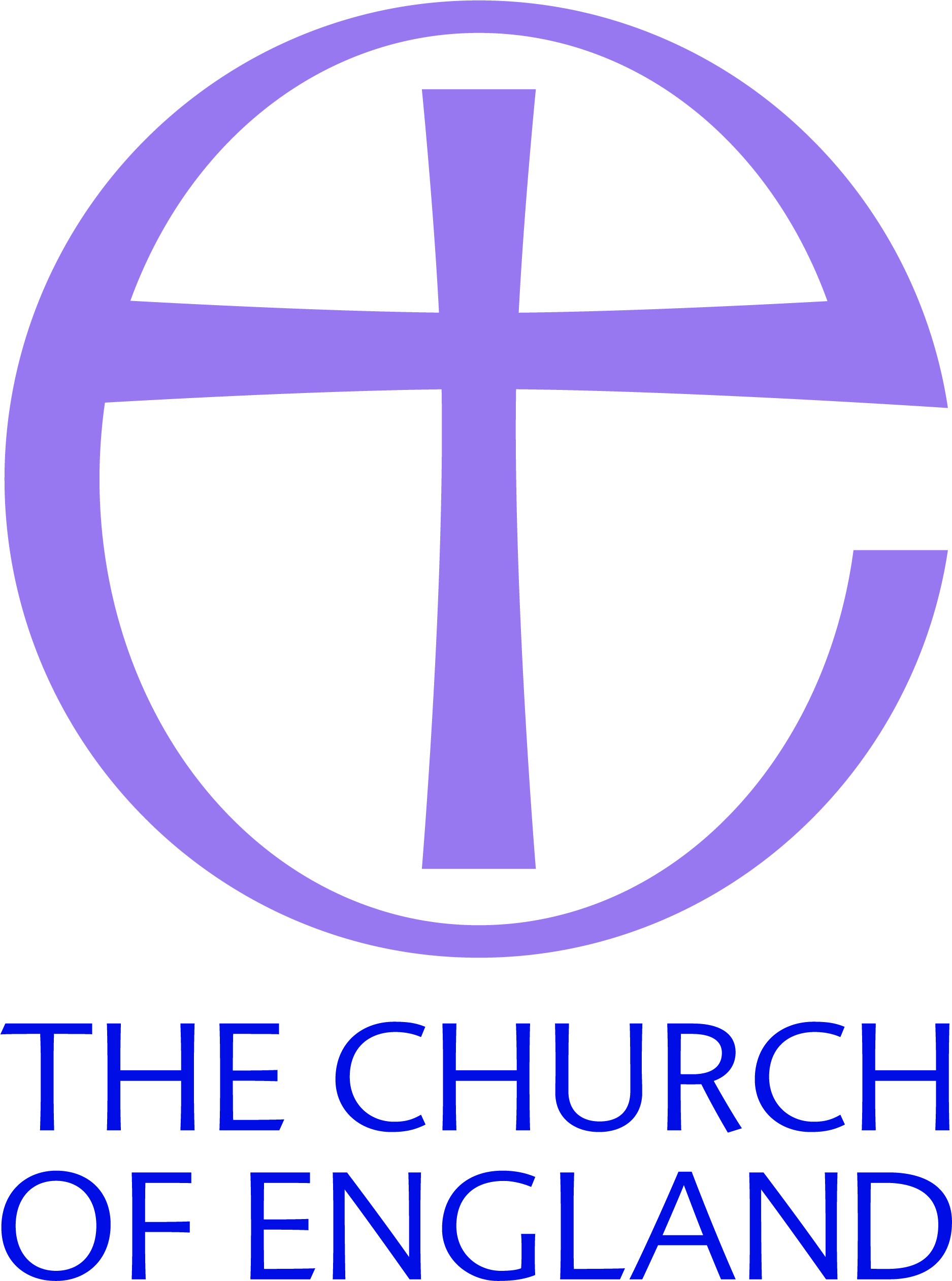 for roles meeting the criteria for an enhanced Disclosure & Barring Service checkConfidential Declaration Form and Privacy Notice GuidanceThis form must be completed by all applicants for roles engaging in regulated activity or roles working/having substantial contact with children and/or vulnerable adults.  This includes all Clergy, as well as all Church Officers who are applying for a role that has been assessed as requiring an Enhanced Disclosure and Barring Service (DBS) (with/without Barred List) check.  The nature of these roles means they are exempt from the provisions of Section 4(2) of the Rehabilitation of Offenders Act (1974 (ROA 1974) by virtue of the Rehabilitation of Offenders Act 1974 (Exceptions) Order 1975 (as amended in 2013 and 2020) (the ROA Order 1975 (as amended)).  All individuals applying to work/volunteer in such roles will be subject to a satisfactory Enhanced DBS (with/without Barred List) check before the appointment is confirmed as well as a satisfactory Enhanced DBS (with/without Barred List) re-check every 3 years. You are required to disclose all unspent convictions and conditional cautions and all spent convictions and adult cautions that are not protected (i.e. that are not filtered out) as defined by the ROA Order 1975 (as amended)).  The ROA Order 1975 (as amended) provides that when applying for certain jobs and activities, certain convictions and cautions are considered ‘protected’. This means that they do not need to be disclosed to employers/voluntary organisations and, if they are disclosed, cannot be taken into account.A criminal record will not necessarily exclude an individual from consideration for appointment. This will depend on the nature of the role applied for and the circumstances and background of the offences. All information declared on this form will be carefully assessed to decide whether it is relevant to the role applied for and will only be used for the purpose of safeguarding children and/or vulnerable adults. If you answer yes to any question, please provide details, on a separate sheet if necessary, giving the number of the question that you are answering.If it is later discovered that any statement is false or misleading, then depending on the nature of your engagement, it may lead to disciplinary procedures, where appropriate, and/or dismissal from your post/role. If you are unsure of how to respond to any of the questions, please seek appropriate advice e.g. from the appointing organisation/responsible person/recruiter, an organisation such as NACRO or Unlock, or a solicitor.Registered Bodies and those in receipt of DBS Update Service information must fulfil the DBS Code of Practice requirement to have a written policy on the recruitment of ex-offenders in place. Copies of these documents are available on request and the DBS Code of Practice is available from the DBS via DBS code of practice - GOV.UK (www.gov.uk)The accompanying Privacy Notice explains how the information you supply on this form is used and your rights with respect to that data as required by the UK General Data Protection Regulation, (the “UK GDPR”), and the Data Protection Act 2018, (the “DPA 2018”).  If applicable, please inform relevant members of your household that you have included their details on this form and give them a copy of the Privacy Notice (it will only be applicable if members of your household have been included in the response to a question on the form, e.g. Qs.6 & 7).This Confidential Declaration Form and Privacy Notice must be used within the Diocese in Europe, the Channel Islands and Sodor & Man, subject to relevant legislative variations/modifications and/or unless there is specific local legislation in a jurisdiction that would prevent its use in its current format.CONFIDENTIALCONFIDENTIALAPPLICATION FORMApplication for the office ofVicar of the Benefice of TideswellVicar of the Benefice of TideswellVicar of the Benefice of TideswellVicar of the Benefice of TideswellSECTION 1SurnameChristian namesAddressHome telephone numberMobile numberE-mailOrdained deacon in the Diocese ofIn (year)Ordained priest in the Diocese ofIn (year)Lay ministersFirst licensed/commissioned in the Diocese ofIn (year)SECTION 2 – PRESENT APPOINTMENTWhat is the title of your present office? Please give the date you started and a brief outline of the work.SECTION 3 – FURTHER EDUCATION AND PROFESSIONAL QUALIFICATIONSPlease give details, with dates, most recent first.SECTION 3 – FURTHER EDUCATION AND PROFESSIONAL QUALIFICATIONSPlease give details, with dates, most recent first.SECTION 3 – FURTHER EDUCATION AND PROFESSIONAL QUALIFICATIONSPlease give details, with dates, most recent first.SECTION 3 – FURTHER EDUCATION AND PROFESSIONAL QUALIFICATIONSPlease give details, with dates, most recent first.SECTION 3 – FURTHER EDUCATION AND PROFESSIONAL QUALIFICATIONSPlease give details, with dates, most recent first.a) Further education (including theological college or course). Please give qualification obtained with class of degree.a) Further education (including theological college or course). Please give qualification obtained with class of degree.a) Further education (including theological college or course). Please give qualification obtained with class of degree.a) Further education (including theological college or course). Please give qualification obtained with class of degree.a) Further education (including theological college or course). Please give qualification obtained with class of degree.FromToQualification/experienceQualification/experienceQualification/experienceb) Other professional/practical qualifications obtained (e.g. teaching, social work, further study).b) Other professional/practical qualifications obtained (e.g. teaching, social work, further study).b) Other professional/practical qualifications obtained (e.g. teaching, social work, further study).b) Other professional/practical qualifications obtained (e.g. teaching, social work, further study).b) Other professional/practical qualifications obtained (e.g. teaching, social work, further study).SECTION 4 – CAREER AND MINISTRY Please give details, with dates, with earliest first. Please explain any gaps and give a relevant address for each appointmentSECTION 4 – CAREER AND MINISTRY Please give details, with dates, with earliest first. Please explain any gaps and give a relevant address for each appointmentSECTION 4 – CAREER AND MINISTRY Please give details, with dates, with earliest first. Please explain any gaps and give a relevant address for each appointmentSECTION 4 – CAREER AND MINISTRY Please give details, with dates, with earliest first. Please explain any gaps and give a relevant address for each appointmentSECTION 4 – CAREER AND MINISTRY Please give details, with dates, with earliest first. Please explain any gaps and give a relevant address for each appointmenta) Career before ordination – please give a brief indication, with dates, of the nature of the work and responsibilitiesa) Career before ordination – please give a brief indication, with dates, of the nature of the work and responsibilitiesa) Career before ordination – please give a brief indication, with dates, of the nature of the work and responsibilitiesa) Career before ordination – please give a brief indication, with dates, of the nature of the work and responsibilitiesa) Career before ordination – please give a brief indication, with dates, of the nature of the work and responsibilitiesFromToDescription (nature of work and responsibilities)Description (nature of work and responsibilities)Description (nature of work and responsibilities)b) Offices held since ordination and any other work done (full and part-time not including present appointment) with details of the nature of the work and responsibilities. Please provide in date order, and explain any gaps.Please list these, with separate entries for offices held concurrently (e.g. rural dean, chaplaincies etc.). Please indicate major parish features (e.g. type of area, team ministry, ecumenical). Please provide a contact address where the post is not parochial or diocesan.  b) Offices held since ordination and any other work done (full and part-time not including present appointment) with details of the nature of the work and responsibilities. Please provide in date order, and explain any gaps.Please list these, with separate entries for offices held concurrently (e.g. rural dean, chaplaincies etc.). Please indicate major parish features (e.g. type of area, team ministry, ecumenical). Please provide a contact address where the post is not parochial or diocesan.  b) Offices held since ordination and any other work done (full and part-time not including present appointment) with details of the nature of the work and responsibilities. Please provide in date order, and explain any gaps.Please list these, with separate entries for offices held concurrently (e.g. rural dean, chaplaincies etc.). Please indicate major parish features (e.g. type of area, team ministry, ecumenical). Please provide a contact address where the post is not parochial or diocesan.  b) Offices held since ordination and any other work done (full and part-time not including present appointment) with details of the nature of the work and responsibilities. Please provide in date order, and explain any gaps.Please list these, with separate entries for offices held concurrently (e.g. rural dean, chaplaincies etc.). Please indicate major parish features (e.g. type of area, team ministry, ecumenical). Please provide a contact address where the post is not parochial or diocesan.  FromToOffice and description (nature of work and responsibilities)Contact address if not a parochial or diocesan postc) Responsibilities in the wider ChurchPlease indicate tasks undertaken for the wider Church, e.g. synodical responsibilities at any level, diocesan committees and working parties served on, ecumenical involvement, or work for a Church voluntary organisation, and how you contributed to progressing their agendas.c) Responsibilities in the wider ChurchPlease indicate tasks undertaken for the wider Church, e.g. synodical responsibilities at any level, diocesan committees and working parties served on, ecumenical involvement, or work for a Church voluntary organisation, and how you contributed to progressing their agendas.c) Responsibilities in the wider ChurchPlease indicate tasks undertaken for the wider Church, e.g. synodical responsibilities at any level, diocesan committees and working parties served on, ecumenical involvement, or work for a Church voluntary organisation, and how you contributed to progressing their agendas.c) Responsibilities in the wider ChurchPlease indicate tasks undertaken for the wider Church, e.g. synodical responsibilities at any level, diocesan committees and working parties served on, ecumenical involvement, or work for a Church voluntary organisation, and how you contributed to progressing their agendas.c) Responsibilities in the wider ChurchPlease indicate tasks undertaken for the wider Church, e.g. synodical responsibilities at any level, diocesan committees and working parties served on, ecumenical involvement, or work for a Church voluntary organisation, and how you contributed to progressing their agendas.FromToDescriptionDescriptionDescriptiond) Continuing ministerial education and developmentPlease list training courses attended and development activities undertaken e.g. mentoring (other than IME 1-7) in the last 5 years. Include courses and activities both inside and outside the Church.d) Continuing ministerial education and developmentPlease list training courses attended and development activities undertaken e.g. mentoring (other than IME 1-7) in the last 5 years. Include courses and activities both inside and outside the Church.d) Continuing ministerial education and developmentPlease list training courses attended and development activities undertaken e.g. mentoring (other than IME 1-7) in the last 5 years. Include courses and activities both inside and outside the Church.d) Continuing ministerial education and developmentPlease list training courses attended and development activities undertaken e.g. mentoring (other than IME 1-7) in the last 5 years. Include courses and activities both inside and outside the Church.d) Continuing ministerial education and developmentPlease list training courses attended and development activities undertaken e.g. mentoring (other than IME 1-7) in the last 5 years. Include courses and activities both inside and outside the Church.e) Any publicationse) Any publicationse) Any publicationse) Any publicationsf) Theological and ecclesiologicalWhat theological traditions have shaped your ministry and with which do you feel most at ease today?f) Theological and ecclesiologicalWhat theological traditions have shaped your ministry and with which do you feel most at ease today?f) Theological and ecclesiologicalWhat theological traditions have shaped your ministry and with which do you feel most at ease today?f) Theological and ecclesiologicalWhat theological traditions have shaped your ministry and with which do you feel most at ease today?SECTION 5 – COMMUNITY AND OTHER INTERESTSa) Responsibilities in the communityPlease indicate your responsibilities in the community, e.g. school governor, political or community service. What did you accomplish?SECTION 5 – COMMUNITY AND OTHER INTERESTSa) Responsibilities in the communityPlease indicate your responsibilities in the community, e.g. school governor, political or community service. What did you accomplish?SECTION 5 – COMMUNITY AND OTHER INTERESTSa) Responsibilities in the communityPlease indicate your responsibilities in the community, e.g. school governor, political or community service. What did you accomplish?SECTION 5 – COMMUNITY AND OTHER INTERESTSa) Responsibilities in the communityPlease indicate your responsibilities in the community, e.g. school governor, political or community service. What did you accomplish?b) Other areas of interestPlease indicate your involvement in special areas of concern, e.g. particular issues in contemporary life, international matters, academic or artistic interests. How have these contributed to your ministry?b) Other areas of interestPlease indicate your involvement in special areas of concern, e.g. particular issues in contemporary life, international matters, academic or artistic interests. How have these contributed to your ministry?b) Other areas of interestPlease indicate your involvement in special areas of concern, e.g. particular issues in contemporary life, international matters, academic or artistic interests. How have these contributed to your ministry?b) Other areas of interestPlease indicate your involvement in special areas of concern, e.g. particular issues in contemporary life, international matters, academic or artistic interests. How have these contributed to your ministry?c) Other interestsPlease indicate other recreational interests.c) Other interestsPlease indicate other recreational interests.c) Other interestsPlease indicate other recreational interests.c) Other interestsPlease indicate other recreational interests.SECTION 6 – PERSONAL STATEMENTPlease state your reasons for applying for this office. What you write and how you write it will help those making the appointment build up a picture of you. You will want to outline how you meet each of the elements of the person specification, drawing on gifts, skills, knowledge and experience from your previous career, both before and after ordination, responsibilities held and relevant interests. You will also want to set out your thoughts about how you will take forward some of the challenges and issues set out in the role specification. If the office applied for is in a different church tradition from the one you have come from give examples of how you have worked across traditions.SECTION 6 – PERSONAL STATEMENTPlease state your reasons for applying for this office. What you write and how you write it will help those making the appointment build up a picture of you. You will want to outline how you meet each of the elements of the person specification, drawing on gifts, skills, knowledge and experience from your previous career, both before and after ordination, responsibilities held and relevant interests. You will also want to set out your thoughts about how you will take forward some of the challenges and issues set out in the role specification. If the office applied for is in a different church tradition from the one you have come from give examples of how you have worked across traditions.SECTION 6 – PERSONAL STATEMENTPlease state your reasons for applying for this office. What you write and how you write it will help those making the appointment build up a picture of you. You will want to outline how you meet each of the elements of the person specification, drawing on gifts, skills, knowledge and experience from your previous career, both before and after ordination, responsibilities held and relevant interests. You will also want to set out your thoughts about how you will take forward some of the challenges and issues set out in the role specification. If the office applied for is in a different church tradition from the one you have come from give examples of how you have worked across traditions.SECTION 6 – PERSONAL STATEMENTPlease state your reasons for applying for this office. What you write and how you write it will help those making the appointment build up a picture of you. You will want to outline how you meet each of the elements of the person specification, drawing on gifts, skills, knowledge and experience from your previous career, both before and after ordination, responsibilities held and relevant interests. You will also want to set out your thoughts about how you will take forward some of the challenges and issues set out in the role specification. If the office applied for is in a different church tradition from the one you have come from give examples of how you have worked across traditions.SECTION 7 – CONFIDENTIALThis section will be removed by the person administering the application process and will only be made available to the chair of the interview panel and the bishop.If you are appointed to the office, you will be invited to provide information about you and your family so you can receive appropriate pastoral care.References:Please give names, occupations and addresses (including e-mail if possible) of three persons to whom reference can be made and the capacity in which they have known you. At least one should be clerical (not the bishop as his or her reference is sought as a matter of course) and one from a senior lay person – for example a current churchwarden or head teacher of the local school. Referees should have a detailed up-to-date knowledge of your work. Please obtain their permission. If you are a team vicar, priest-in-charge of a daughter church or assistant curate, you should give your team rector’s or incumbent’s name as a reference.SECTION 7 – CONFIDENTIALThis section will be removed by the person administering the application process and will only be made available to the chair of the interview panel and the bishop.If you are appointed to the office, you will be invited to provide information about you and your family so you can receive appropriate pastoral care.References:Please give names, occupations and addresses (including e-mail if possible) of three persons to whom reference can be made and the capacity in which they have known you. At least one should be clerical (not the bishop as his or her reference is sought as a matter of course) and one from a senior lay person – for example a current churchwarden or head teacher of the local school. Referees should have a detailed up-to-date knowledge of your work. Please obtain their permission. If you are a team vicar, priest-in-charge of a daughter church or assistant curate, you should give your team rector’s or incumbent’s name as a reference.SECTION 7 – CONFIDENTIALThis section will be removed by the person administering the application process and will only be made available to the chair of the interview panel and the bishop.If you are appointed to the office, you will be invited to provide information about you and your family so you can receive appropriate pastoral care.References:Please give names, occupations and addresses (including e-mail if possible) of three persons to whom reference can be made and the capacity in which they have known you. At least one should be clerical (not the bishop as his or her reference is sought as a matter of course) and one from a senior lay person – for example a current churchwarden or head teacher of the local school. Referees should have a detailed up-to-date knowledge of your work. Please obtain their permission. If you are a team vicar, priest-in-charge of a daughter church or assistant curate, you should give your team rector’s or incumbent’s name as a reference.SECTION 7 – CONFIDENTIALThis section will be removed by the person administering the application process and will only be made available to the chair of the interview panel and the bishop.If you are appointed to the office, you will be invited to provide information about you and your family so you can receive appropriate pastoral care.References:Please give names, occupations and addresses (including e-mail if possible) of three persons to whom reference can be made and the capacity in which they have known you. At least one should be clerical (not the bishop as his or her reference is sought as a matter of course) and one from a senior lay person – for example a current churchwarden or head teacher of the local school. Referees should have a detailed up-to-date knowledge of your work. Please obtain their permission. If you are a team vicar, priest-in-charge of a daughter church or assistant curate, you should give your team rector’s or incumbent’s name as a reference.SECTION 7 – CONFIDENTIALThis section will be removed by the person administering the application process and will only be made available to the chair of the interview panel and the bishop.If you are appointed to the office, you will be invited to provide information about you and your family so you can receive appropriate pastoral care.References:Please give names, occupations and addresses (including e-mail if possible) of three persons to whom reference can be made and the capacity in which they have known you. At least one should be clerical (not the bishop as his or her reference is sought as a matter of course) and one from a senior lay person – for example a current churchwarden or head teacher of the local school. Referees should have a detailed up-to-date knowledge of your work. Please obtain their permission. If you are a team vicar, priest-in-charge of a daughter church or assistant curate, you should give your team rector’s or incumbent’s name as a reference.SECTION 7 – CONFIDENTIALThis section will be removed by the person administering the application process and will only be made available to the chair of the interview panel and the bishop.If you are appointed to the office, you will be invited to provide information about you and your family so you can receive appropriate pastoral care.References:Please give names, occupations and addresses (including e-mail if possible) of three persons to whom reference can be made and the capacity in which they have known you. At least one should be clerical (not the bishop as his or her reference is sought as a matter of course) and one from a senior lay person – for example a current churchwarden or head teacher of the local school. Referees should have a detailed up-to-date knowledge of your work. Please obtain their permission. If you are a team vicar, priest-in-charge of a daughter church or assistant curate, you should give your team rector’s or incumbent’s name as a reference.SECTION 7 – CONFIDENTIALThis section will be removed by the person administering the application process and will only be made available to the chair of the interview panel and the bishop.If you are appointed to the office, you will be invited to provide information about you and your family so you can receive appropriate pastoral care.References:Please give names, occupations and addresses (including e-mail if possible) of three persons to whom reference can be made and the capacity in which they have known you. At least one should be clerical (not the bishop as his or her reference is sought as a matter of course) and one from a senior lay person – for example a current churchwarden or head teacher of the local school. Referees should have a detailed up-to-date knowledge of your work. Please obtain their permission. If you are a team vicar, priest-in-charge of a daughter church or assistant curate, you should give your team rector’s or incumbent’s name as a reference.SECTION 7 – CONFIDENTIALThis section will be removed by the person administering the application process and will only be made available to the chair of the interview panel and the bishop.If you are appointed to the office, you will be invited to provide information about you and your family so you can receive appropriate pastoral care.References:Please give names, occupations and addresses (including e-mail if possible) of three persons to whom reference can be made and the capacity in which they have known you. At least one should be clerical (not the bishop as his or her reference is sought as a matter of course) and one from a senior lay person – for example a current churchwarden or head teacher of the local school. Referees should have a detailed up-to-date knowledge of your work. Please obtain their permission. If you are a team vicar, priest-in-charge of a daughter church or assistant curate, you should give your team rector’s or incumbent’s name as a reference.SECTION 7 – CONFIDENTIALThis section will be removed by the person administering the application process and will only be made available to the chair of the interview panel and the bishop.If you are appointed to the office, you will be invited to provide information about you and your family so you can receive appropriate pastoral care.References:Please give names, occupations and addresses (including e-mail if possible) of three persons to whom reference can be made and the capacity in which they have known you. At least one should be clerical (not the bishop as his or her reference is sought as a matter of course) and one from a senior lay person – for example a current churchwarden or head teacher of the local school. Referees should have a detailed up-to-date knowledge of your work. Please obtain their permission. If you are a team vicar, priest-in-charge of a daughter church or assistant curate, you should give your team rector’s or incumbent’s name as a reference.SECTION 7 – CONFIDENTIALThis section will be removed by the person administering the application process and will only be made available to the chair of the interview panel and the bishop.If you are appointed to the office, you will be invited to provide information about you and your family so you can receive appropriate pastoral care.References:Please give names, occupations and addresses (including e-mail if possible) of three persons to whom reference can be made and the capacity in which they have known you. At least one should be clerical (not the bishop as his or her reference is sought as a matter of course) and one from a senior lay person – for example a current churchwarden or head teacher of the local school. Referees should have a detailed up-to-date knowledge of your work. Please obtain their permission. If you are a team vicar, priest-in-charge of a daughter church or assistant curate, you should give your team rector’s or incumbent’s name as a reference.SECTION 7 – CONFIDENTIALThis section will be removed by the person administering the application process and will only be made available to the chair of the interview panel and the bishop.If you are appointed to the office, you will be invited to provide information about you and your family so you can receive appropriate pastoral care.References:Please give names, occupations and addresses (including e-mail if possible) of three persons to whom reference can be made and the capacity in which they have known you. At least one should be clerical (not the bishop as his or her reference is sought as a matter of course) and one from a senior lay person – for example a current churchwarden or head teacher of the local school. Referees should have a detailed up-to-date knowledge of your work. Please obtain their permission. If you are a team vicar, priest-in-charge of a daughter church or assistant curate, you should give your team rector’s or incumbent’s name as a reference.We expect to take up references before the interview unless you have indicated otherwise. An Episcopal reference will always be taken up prior to interview.We expect to take up references before the interview unless you have indicated otherwise. An Episcopal reference will always be taken up prior to interview.We expect to take up references before the interview unless you have indicated otherwise. An Episcopal reference will always be taken up prior to interview.We expect to take up references before the interview unless you have indicated otherwise. An Episcopal reference will always be taken up prior to interview.We expect to take up references before the interview unless you have indicated otherwise. An Episcopal reference will always be taken up prior to interview.We expect to take up references before the interview unless you have indicated otherwise. An Episcopal reference will always be taken up prior to interview.We expect to take up references before the interview unless you have indicated otherwise. An Episcopal reference will always be taken up prior to interview.We expect to take up references before the interview unless you have indicated otherwise. An Episcopal reference will always be taken up prior to interview.We expect to take up references before the interview unless you have indicated otherwise. An Episcopal reference will always be taken up prior to interview.We expect to take up references before the interview unless you have indicated otherwise. An Episcopal reference will always be taken up prior to interview.We expect to take up references before the interview unless you have indicated otherwise. An Episcopal reference will always be taken up prior to interview.Health:Please specify any special access requirements you may have in order to attend interview e.g. deaf loop systemHealth:Please specify any special access requirements you may have in order to attend interview e.g. deaf loop systemHealth:Please specify any special access requirements you may have in order to attend interview e.g. deaf loop systemHealth:Please specify any special access requirements you may have in order to attend interview e.g. deaf loop systemHealth:Please specify any special access requirements you may have in order to attend interview e.g. deaf loop systemHealth:Please specify any special access requirements you may have in order to attend interview e.g. deaf loop systemHealth:Please specify any special access requirements you may have in order to attend interview e.g. deaf loop systemHealth:Please specify any special access requirements you may have in order to attend interview e.g. deaf loop systemHealth:Please specify any special access requirements you may have in order to attend interview e.g. deaf loop systemHealth:Please specify any special access requirements you may have in order to attend interview e.g. deaf loop systemHealth:Please specify any special access requirements you may have in order to attend interview e.g. deaf loop systemDo you have any health related condition that would affect your ability to carry out functions that are intrinsic to the office? (See person specification for details.)Do you have any health related condition that would affect your ability to carry out functions that are intrinsic to the office? (See person specification for details.)Do you have any health related condition that would affect your ability to carry out functions that are intrinsic to the office? (See person specification for details.)Do you have any health related condition that would affect your ability to carry out functions that are intrinsic to the office? (See person specification for details.)Do you have any health related condition that would affect your ability to carry out functions that are intrinsic to the office? (See person specification for details.)Do you have any health related condition that would affect your ability to carry out functions that are intrinsic to the office? (See person specification for details.)Do you have any health related condition that would affect your ability to carry out functions that are intrinsic to the office? (See person specification for details.)Do you have any health related condition that would affect your ability to carry out functions that are intrinsic to the office? (See person specification for details.)Do you have any health related condition that would affect your ability to carry out functions that are intrinsic to the office? (See person specification for details.)Do you have any health related condition that would affect your ability to carry out functions that are intrinsic to the office? (See person specification for details.)Do you have any health related condition that would affect your ability to carry out functions that are intrinsic to the office? (See person specification for details.)Marital status: Please describe your marital status. You should specify whether you are single, married, or in a civil partnership, separated, divorced, widowed, or formerly in a civil partnership now dissolved. You should also specify whether you are divorced and remarried with a previous spouse who was still living at the time of your marriage, and/or whether you are married to a person who has been previously married whose former spouse was still living at the time of your marriage. Marital status: Please describe your marital status. You should specify whether you are single, married, or in a civil partnership, separated, divorced, widowed, or formerly in a civil partnership now dissolved. You should also specify whether you are divorced and remarried with a previous spouse who was still living at the time of your marriage, and/or whether you are married to a person who has been previously married whose former spouse was still living at the time of your marriage. Marital status: Please describe your marital status. You should specify whether you are single, married, or in a civil partnership, separated, divorced, widowed, or formerly in a civil partnership now dissolved. You should also specify whether you are divorced and remarried with a previous spouse who was still living at the time of your marriage, and/or whether you are married to a person who has been previously married whose former spouse was still living at the time of your marriage. Marital status: Please describe your marital status. You should specify whether you are single, married, or in a civil partnership, separated, divorced, widowed, or formerly in a civil partnership now dissolved. You should also specify whether you are divorced and remarried with a previous spouse who was still living at the time of your marriage, and/or whether you are married to a person who has been previously married whose former spouse was still living at the time of your marriage. Marital status: Please describe your marital status. You should specify whether you are single, married, or in a civil partnership, separated, divorced, widowed, or formerly in a civil partnership now dissolved. You should also specify whether you are divorced and remarried with a previous spouse who was still living at the time of your marriage, and/or whether you are married to a person who has been previously married whose former spouse was still living at the time of your marriage. Marital status: Please describe your marital status. You should specify whether you are single, married, or in a civil partnership, separated, divorced, widowed, or formerly in a civil partnership now dissolved. You should also specify whether you are divorced and remarried with a previous spouse who was still living at the time of your marriage, and/or whether you are married to a person who has been previously married whose former spouse was still living at the time of your marriage. Marital status: Please describe your marital status. You should specify whether you are single, married, or in a civil partnership, separated, divorced, widowed, or formerly in a civil partnership now dissolved. You should also specify whether you are divorced and remarried with a previous spouse who was still living at the time of your marriage, and/or whether you are married to a person who has been previously married whose former spouse was still living at the time of your marriage. Marital status: Please describe your marital status. You should specify whether you are single, married, or in a civil partnership, separated, divorced, widowed, or formerly in a civil partnership now dissolved. You should also specify whether you are divorced and remarried with a previous spouse who was still living at the time of your marriage, and/or whether you are married to a person who has been previously married whose former spouse was still living at the time of your marriage. Marital status: Please describe your marital status. You should specify whether you are single, married, or in a civil partnership, separated, divorced, widowed, or formerly in a civil partnership now dissolved. You should also specify whether you are divorced and remarried with a previous spouse who was still living at the time of your marriage, and/or whether you are married to a person who has been previously married whose former spouse was still living at the time of your marriage. Marital status: Please describe your marital status. You should specify whether you are single, married, or in a civil partnership, separated, divorced, widowed, or formerly in a civil partnership now dissolved. You should also specify whether you are divorced and remarried with a previous spouse who was still living at the time of your marriage, and/or whether you are married to a person who has been previously married whose former spouse was still living at the time of your marriage. Marital status: Please describe your marital status. You should specify whether you are single, married, or in a civil partnership, separated, divorced, widowed, or formerly in a civil partnership now dissolved. You should also specify whether you are divorced and remarried with a previous spouse who was still living at the time of your marriage, and/or whether you are married to a person who has been previously married whose former spouse was still living at the time of your marriage. Ecclesiastical Offices (Age Limits) Measure 1975 Ecclesiastical Offices (Age Limits) Measure 1975 Ecclesiastical Offices (Age Limits) Measure 1975 Ecclesiastical Offices (Age Limits) Measure 1975 Ecclesiastical Offices (Age Limits) Measure 1975 Ecclesiastical Offices (Age Limits) Measure 1975 Ecclesiastical Offices (Age Limits) Measure 1975 Ecclesiastical Offices (Age Limits) Measure 1975 Ecclesiastical Offices (Age Limits) Measure 1975 Ecclesiastical Offices (Age Limits) Measure 1975 Ecclesiastical Offices (Age Limits) Measure 1975 With very limited exceptions, appointment to an ecclesiastical office can only be offered to priests over the age of 70 on a fixed or limited term licence. Are you under the age of 70?With very limited exceptions, appointment to an ecclesiastical office can only be offered to priests over the age of 70 on a fixed or limited term licence. Are you under the age of 70?With very limited exceptions, appointment to an ecclesiastical office can only be offered to priests over the age of 70 on a fixed or limited term licence. Are you under the age of 70?With very limited exceptions, appointment to an ecclesiastical office can only be offered to priests over the age of 70 on a fixed or limited term licence. Are you under the age of 70?With very limited exceptions, appointment to an ecclesiastical office can only be offered to priests over the age of 70 on a fixed or limited term licence. Are you under the age of 70?With very limited exceptions, appointment to an ecclesiastical office can only be offered to priests over the age of 70 on a fixed or limited term licence. Are you under the age of 70?With very limited exceptions, appointment to an ecclesiastical office can only be offered to priests over the age of 70 on a fixed or limited term licence. Are you under the age of 70?With very limited exceptions, appointment to an ecclesiastical office can only be offered to priests over the age of 70 on a fixed or limited term licence. Are you under the age of 70?Yes/NoYes/NoYes/NoUK Border Agency requirementsUK Border Agency requirementsUK Border Agency requirementsUK Border Agency requirementsUK Border Agency requirementsUK Border Agency requirementsUK Border Agency requirementsUK Border Agency requirementsUK Border Agency requirementsUK Border Agency requirementsUK Border Agency requirementsAre you free to remain and work in the UK with no current immigration restrictions?Are you free to remain and work in the UK with no current immigration restrictions?Are you free to remain and work in the UK with no current immigration restrictions?Are you free to remain and work in the UK with no current immigration restrictions?Are you free to remain and work in the UK with no current immigration restrictions?Are you free to remain and work in the UK with no current immigration restrictions?Are you free to remain and work in the UK with no current immigration restrictions?Are you free to remain and work in the UK with no current immigration restrictions?Yes/NoYes/NoYes/NoPlease note that you will be required to produce documentary evidence of your right to remain and work in the UK if you are invited to interview.Please note that you will be required to produce documentary evidence of your right to remain and work in the UK if you are invited to interview.Please note that you will be required to produce documentary evidence of your right to remain and work in the UK if you are invited to interview.Please note that you will be required to produce documentary evidence of your right to remain and work in the UK if you are invited to interview.Please note that you will be required to produce documentary evidence of your right to remain and work in the UK if you are invited to interview.Please note that you will be required to produce documentary evidence of your right to remain and work in the UK if you are invited to interview.Please note that you will be required to produce documentary evidence of your right to remain and work in the UK if you are invited to interview.Please note that you will be required to produce documentary evidence of your right to remain and work in the UK if you are invited to interview.Protecting children and vulnerable adults – the Confidential Declaration FormProtecting children and vulnerable adults – the Confidential Declaration FormProtecting children and vulnerable adults – the Confidential Declaration FormProtecting children and vulnerable adults – the Confidential Declaration FormProtecting children and vulnerable adults – the Confidential Declaration FormProtecting children and vulnerable adults – the Confidential Declaration FormProtecting children and vulnerable adults – the Confidential Declaration FormProtecting children and vulnerable adults – the Confidential Declaration FormProtecting children and vulnerable adults – the Confidential Declaration FormProtecting children and vulnerable adults – the Confidential Declaration FormProtecting children and vulnerable adults – the Confidential Declaration FormThe Confidential Declaration Form should be completed by all those wishing to work with children and/or adults who are vulnerable. It applies to all roles, including clergy, employees, ordinands and volunteers who are to be in substantial contact with children and/or adults who are vulnerable. This form is strictly confidential and, except under compulsion of law, will be seen only by those involved in the recruitment/appointment process and, when appropriate, the Diocesan Safeguarding Adviser or someone acting in a similar role/position.  All forms will be kept securely in compliance with the Data Protection Act 2018. Please see our Privacy Notice for further information.A Confidential Declaration can be found with this application form. By returning this form you agree that you have read our Privacy Notice, which was supplied alongside the vacancy advert on our website.The Confidential Declaration Form should be completed by all those wishing to work with children and/or adults who are vulnerable. It applies to all roles, including clergy, employees, ordinands and volunteers who are to be in substantial contact with children and/or adults who are vulnerable. This form is strictly confidential and, except under compulsion of law, will be seen only by those involved in the recruitment/appointment process and, when appropriate, the Diocesan Safeguarding Adviser or someone acting in a similar role/position.  All forms will be kept securely in compliance with the Data Protection Act 2018. Please see our Privacy Notice for further information.A Confidential Declaration can be found with this application form. By returning this form you agree that you have read our Privacy Notice, which was supplied alongside the vacancy advert on our website.The Confidential Declaration Form should be completed by all those wishing to work with children and/or adults who are vulnerable. It applies to all roles, including clergy, employees, ordinands and volunteers who are to be in substantial contact with children and/or adults who are vulnerable. This form is strictly confidential and, except under compulsion of law, will be seen only by those involved in the recruitment/appointment process and, when appropriate, the Diocesan Safeguarding Adviser or someone acting in a similar role/position.  All forms will be kept securely in compliance with the Data Protection Act 2018. Please see our Privacy Notice for further information.A Confidential Declaration can be found with this application form. By returning this form you agree that you have read our Privacy Notice, which was supplied alongside the vacancy advert on our website.The Confidential Declaration Form should be completed by all those wishing to work with children and/or adults who are vulnerable. It applies to all roles, including clergy, employees, ordinands and volunteers who are to be in substantial contact with children and/or adults who are vulnerable. This form is strictly confidential and, except under compulsion of law, will be seen only by those involved in the recruitment/appointment process and, when appropriate, the Diocesan Safeguarding Adviser or someone acting in a similar role/position.  All forms will be kept securely in compliance with the Data Protection Act 2018. Please see our Privacy Notice for further information.A Confidential Declaration can be found with this application form. By returning this form you agree that you have read our Privacy Notice, which was supplied alongside the vacancy advert on our website.The Confidential Declaration Form should be completed by all those wishing to work with children and/or adults who are vulnerable. It applies to all roles, including clergy, employees, ordinands and volunteers who are to be in substantial contact with children and/or adults who are vulnerable. This form is strictly confidential and, except under compulsion of law, will be seen only by those involved in the recruitment/appointment process and, when appropriate, the Diocesan Safeguarding Adviser or someone acting in a similar role/position.  All forms will be kept securely in compliance with the Data Protection Act 2018. Please see our Privacy Notice for further information.A Confidential Declaration can be found with this application form. By returning this form you agree that you have read our Privacy Notice, which was supplied alongside the vacancy advert on our website.The Confidential Declaration Form should be completed by all those wishing to work with children and/or adults who are vulnerable. It applies to all roles, including clergy, employees, ordinands and volunteers who are to be in substantial contact with children and/or adults who are vulnerable. This form is strictly confidential and, except under compulsion of law, will be seen only by those involved in the recruitment/appointment process and, when appropriate, the Diocesan Safeguarding Adviser or someone acting in a similar role/position.  All forms will be kept securely in compliance with the Data Protection Act 2018. Please see our Privacy Notice for further information.A Confidential Declaration can be found with this application form. By returning this form you agree that you have read our Privacy Notice, which was supplied alongside the vacancy advert on our website.The Confidential Declaration Form should be completed by all those wishing to work with children and/or adults who are vulnerable. It applies to all roles, including clergy, employees, ordinands and volunteers who are to be in substantial contact with children and/or adults who are vulnerable. This form is strictly confidential and, except under compulsion of law, will be seen only by those involved in the recruitment/appointment process and, when appropriate, the Diocesan Safeguarding Adviser or someone acting in a similar role/position.  All forms will be kept securely in compliance with the Data Protection Act 2018. Please see our Privacy Notice for further information.A Confidential Declaration can be found with this application form. By returning this form you agree that you have read our Privacy Notice, which was supplied alongside the vacancy advert on our website.The Confidential Declaration Form should be completed by all those wishing to work with children and/or adults who are vulnerable. It applies to all roles, including clergy, employees, ordinands and volunteers who are to be in substantial contact with children and/or adults who are vulnerable. This form is strictly confidential and, except under compulsion of law, will be seen only by those involved in the recruitment/appointment process and, when appropriate, the Diocesan Safeguarding Adviser or someone acting in a similar role/position.  All forms will be kept securely in compliance with the Data Protection Act 2018. Please see our Privacy Notice for further information.A Confidential Declaration can be found with this application form. By returning this form you agree that you have read our Privacy Notice, which was supplied alongside the vacancy advert on our website.The Confidential Declaration Form should be completed by all those wishing to work with children and/or adults who are vulnerable. It applies to all roles, including clergy, employees, ordinands and volunteers who are to be in substantial contact with children and/or adults who are vulnerable. This form is strictly confidential and, except under compulsion of law, will be seen only by those involved in the recruitment/appointment process and, when appropriate, the Diocesan Safeguarding Adviser or someone acting in a similar role/position.  All forms will be kept securely in compliance with the Data Protection Act 2018. Please see our Privacy Notice for further information.A Confidential Declaration can be found with this application form. By returning this form you agree that you have read our Privacy Notice, which was supplied alongside the vacancy advert on our website.The Confidential Declaration Form should be completed by all those wishing to work with children and/or adults who are vulnerable. It applies to all roles, including clergy, employees, ordinands and volunteers who are to be in substantial contact with children and/or adults who are vulnerable. This form is strictly confidential and, except under compulsion of law, will be seen only by those involved in the recruitment/appointment process and, when appropriate, the Diocesan Safeguarding Adviser or someone acting in a similar role/position.  All forms will be kept securely in compliance with the Data Protection Act 2018. Please see our Privacy Notice for further information.A Confidential Declaration can be found with this application form. By returning this form you agree that you have read our Privacy Notice, which was supplied alongside the vacancy advert on our website.The Confidential Declaration Form should be completed by all those wishing to work with children and/or adults who are vulnerable. It applies to all roles, including clergy, employees, ordinands and volunteers who are to be in substantial contact with children and/or adults who are vulnerable. This form is strictly confidential and, except under compulsion of law, will be seen only by those involved in the recruitment/appointment process and, when appropriate, the Diocesan Safeguarding Adviser or someone acting in a similar role/position.  All forms will be kept securely in compliance with the Data Protection Act 2018. Please see our Privacy Notice for further information.A Confidential Declaration can be found with this application form. By returning this form you agree that you have read our Privacy Notice, which was supplied alongside the vacancy advert on our website.Promoting racial equalityPromoting racial equalityPromoting racial equalityPromoting racial equalityPromoting racial equalityPromoting racial equalityPromoting racial equalityPromoting racial equalityPromoting racial equalityPromoting racial equalityPromoting racial equalityAre you a member or an active supporter of any political party or other organisation whose constitution, policies, objectives, activities, or public statements are incompatible with the Church of England’s commitment to promoting racial equality? The House of Bishops has made declarations of incompatibility in respect of two organisations, namely the British National Party and the National Front. Are you a member or an active supporter of any political party or other organisation whose constitution, policies, objectives, activities, or public statements are incompatible with the Church of England’s commitment to promoting racial equality? The House of Bishops has made declarations of incompatibility in respect of two organisations, namely the British National Party and the National Front. Are you a member or an active supporter of any political party or other organisation whose constitution, policies, objectives, activities, or public statements are incompatible with the Church of England’s commitment to promoting racial equality? The House of Bishops has made declarations of incompatibility in respect of two organisations, namely the British National Party and the National Front. Are you a member or an active supporter of any political party or other organisation whose constitution, policies, objectives, activities, or public statements are incompatible with the Church of England’s commitment to promoting racial equality? The House of Bishops has made declarations of incompatibility in respect of two organisations, namely the British National Party and the National Front. Are you a member or an active supporter of any political party or other organisation whose constitution, policies, objectives, activities, or public statements are incompatible with the Church of England’s commitment to promoting racial equality? The House of Bishops has made declarations of incompatibility in respect of two organisations, namely the British National Party and the National Front. Are you a member or an active supporter of any political party or other organisation whose constitution, policies, objectives, activities, or public statements are incompatible with the Church of England’s commitment to promoting racial equality? The House of Bishops has made declarations of incompatibility in respect of two organisations, namely the British National Party and the National Front. Are you a member or an active supporter of any political party or other organisation whose constitution, policies, objectives, activities, or public statements are incompatible with the Church of England’s commitment to promoting racial equality? The House of Bishops has made declarations of incompatibility in respect of two organisations, namely the British National Party and the National Front. Are you a member or an active supporter of any political party or other organisation whose constitution, policies, objectives, activities, or public statements are incompatible with the Church of England’s commitment to promoting racial equality? The House of Bishops has made declarations of incompatibility in respect of two organisations, namely the British National Party and the National Front. Are you a member or an active supporter of any political party or other organisation whose constitution, policies, objectives, activities, or public statements are incompatible with the Church of England’s commitment to promoting racial equality? The House of Bishops has made declarations of incompatibility in respect of two organisations, namely the British National Party and the National Front. Are you a member or an active supporter of any political party or other organisation whose constitution, policies, objectives, activities, or public statements are incompatible with the Church of England’s commitment to promoting racial equality? The House of Bishops has made declarations of incompatibility in respect of two organisations, namely the British National Party and the National Front. Yes/NoWhere did you hear of this office?Where did you hear of this office?Where did you hear of this office?Where did you hear of this office?Where did you hear of this office?Where did you hear of this office?Where did you hear of this office?Where did you hear of this office?Where did you hear of this office?Where did you hear of this office?Where did you hear of this office?If appointed when would you be available to start?If appointed when would you be available to start?If appointed when would you be available to start?If appointed when would you be available to start?If appointed when would you be available to start?If appointed when would you be available to start?If appointed when would you be available to start?I certify the information given in this application is correctI certify the information given in this application is correctI certify the information given in this application is correctI certify the information given in this application is correctI certify the information given in this application is correctI certify the information given in this application is correctI certify the information given in this application is correctI certify the information given in this application is correctI certify the information given in this application is correctI certify the information given in this application is correctI certify the information given in this application is correctSignatureDateIt is important that this application form is completed by applicants.  A Curriculum Vitae is not an acceptable substitute.  It is preferred that the form is submitted electronically.  Where a signature is requested, please use either an electronic image or sign in ink and scan.  Please use black ink on hard copies of the form.A confidential reference will also be requested from your diocesan bishop or area bishop in addition to other references. The Data Protection Act of 2018 applies to all references and commendations. Please see our Privacy Notice for further information.The successful candidate will be required to receive an enhanced disclosure (which will include a check of the barred lists) from the Disclosure and Barring Service. Travelling expenses and subsistence allowance (in accordance with General Synod regulations) will be allowed to candidates selected for interview.It is important that this application form is completed by applicants.  A Curriculum Vitae is not an acceptable substitute.  It is preferred that the form is submitted electronically.  Where a signature is requested, please use either an electronic image or sign in ink and scan.  Please use black ink on hard copies of the form.A confidential reference will also be requested from your diocesan bishop or area bishop in addition to other references. The Data Protection Act of 2018 applies to all references and commendations. Please see our Privacy Notice for further information.The successful candidate will be required to receive an enhanced disclosure (which will include a check of the barred lists) from the Disclosure and Barring Service. Travelling expenses and subsistence allowance (in accordance with General Synod regulations) will be allowed to candidates selected for interview.It is important that this application form is completed by applicants.  A Curriculum Vitae is not an acceptable substitute.  It is preferred that the form is submitted electronically.  Where a signature is requested, please use either an electronic image or sign in ink and scan.  Please use black ink on hard copies of the form.A confidential reference will also be requested from your diocesan bishop or area bishop in addition to other references. The Data Protection Act of 2018 applies to all references and commendations. Please see our Privacy Notice for further information.The successful candidate will be required to receive an enhanced disclosure (which will include a check of the barred lists) from the Disclosure and Barring Service. Travelling expenses and subsistence allowance (in accordance with General Synod regulations) will be allowed to candidates selected for interview.It is important that this application form is completed by applicants.  A Curriculum Vitae is not an acceptable substitute.  It is preferred that the form is submitted electronically.  Where a signature is requested, please use either an electronic image or sign in ink and scan.  Please use black ink on hard copies of the form.A confidential reference will also be requested from your diocesan bishop or area bishop in addition to other references. The Data Protection Act of 2018 applies to all references and commendations. Please see our Privacy Notice for further information.The successful candidate will be required to receive an enhanced disclosure (which will include a check of the barred lists) from the Disclosure and Barring Service. Travelling expenses and subsistence allowance (in accordance with General Synod regulations) will be allowed to candidates selected for interview.It is important that this application form is completed by applicants.  A Curriculum Vitae is not an acceptable substitute.  It is preferred that the form is submitted electronically.  Where a signature is requested, please use either an electronic image or sign in ink and scan.  Please use black ink on hard copies of the form.A confidential reference will also be requested from your diocesan bishop or area bishop in addition to other references. The Data Protection Act of 2018 applies to all references and commendations. Please see our Privacy Notice for further information.The successful candidate will be required to receive an enhanced disclosure (which will include a check of the barred lists) from the Disclosure and Barring Service. Travelling expenses and subsistence allowance (in accordance with General Synod regulations) will be allowed to candidates selected for interview.It is important that this application form is completed by applicants.  A Curriculum Vitae is not an acceptable substitute.  It is preferred that the form is submitted electronically.  Where a signature is requested, please use either an electronic image or sign in ink and scan.  Please use black ink on hard copies of the form.A confidential reference will also be requested from your diocesan bishop or area bishop in addition to other references. The Data Protection Act of 2018 applies to all references and commendations. Please see our Privacy Notice for further information.The successful candidate will be required to receive an enhanced disclosure (which will include a check of the barred lists) from the Disclosure and Barring Service. Travelling expenses and subsistence allowance (in accordance with General Synod regulations) will be allowed to candidates selected for interview.It is important that this application form is completed by applicants.  A Curriculum Vitae is not an acceptable substitute.  It is preferred that the form is submitted electronically.  Where a signature is requested, please use either an electronic image or sign in ink and scan.  Please use black ink on hard copies of the form.A confidential reference will also be requested from your diocesan bishop or area bishop in addition to other references. The Data Protection Act of 2018 applies to all references and commendations. Please see our Privacy Notice for further information.The successful candidate will be required to receive an enhanced disclosure (which will include a check of the barred lists) from the Disclosure and Barring Service. Travelling expenses and subsistence allowance (in accordance with General Synod regulations) will be allowed to candidates selected for interview.It is important that this application form is completed by applicants.  A Curriculum Vitae is not an acceptable substitute.  It is preferred that the form is submitted electronically.  Where a signature is requested, please use either an electronic image or sign in ink and scan.  Please use black ink on hard copies of the form.A confidential reference will also be requested from your diocesan bishop or area bishop in addition to other references. The Data Protection Act of 2018 applies to all references and commendations. Please see our Privacy Notice for further information.The successful candidate will be required to receive an enhanced disclosure (which will include a check of the barred lists) from the Disclosure and Barring Service. Travelling expenses and subsistence allowance (in accordance with General Synod regulations) will be allowed to candidates selected for interview.It is important that this application form is completed by applicants.  A Curriculum Vitae is not an acceptable substitute.  It is preferred that the form is submitted electronically.  Where a signature is requested, please use either an electronic image or sign in ink and scan.  Please use black ink on hard copies of the form.A confidential reference will also be requested from your diocesan bishop or area bishop in addition to other references. The Data Protection Act of 2018 applies to all references and commendations. Please see our Privacy Notice for further information.The successful candidate will be required to receive an enhanced disclosure (which will include a check of the barred lists) from the Disclosure and Barring Service. Travelling expenses and subsistence allowance (in accordance with General Synod regulations) will be allowed to candidates selected for interview.It is important that this application form is completed by applicants.  A Curriculum Vitae is not an acceptable substitute.  It is preferred that the form is submitted electronically.  Where a signature is requested, please use either an electronic image or sign in ink and scan.  Please use black ink on hard copies of the form.A confidential reference will also be requested from your diocesan bishop or area bishop in addition to other references. The Data Protection Act of 2018 applies to all references and commendations. Please see our Privacy Notice for further information.The successful candidate will be required to receive an enhanced disclosure (which will include a check of the barred lists) from the Disclosure and Barring Service. Travelling expenses and subsistence allowance (in accordance with General Synod regulations) will be allowed to candidates selected for interview.It is important that this application form is completed by applicants.  A Curriculum Vitae is not an acceptable substitute.  It is preferred that the form is submitted electronically.  Where a signature is requested, please use either an electronic image or sign in ink and scan.  Please use black ink on hard copies of the form.A confidential reference will also be requested from your diocesan bishop or area bishop in addition to other references. The Data Protection Act of 2018 applies to all references and commendations. Please see our Privacy Notice for further information.The successful candidate will be required to receive an enhanced disclosure (which will include a check of the barred lists) from the Disclosure and Barring Service. Travelling expenses and subsistence allowance (in accordance with General Synod regulations) will be allowed to candidates selected for interview.Closing date for applicationsClosing date for applicationsNoon, Friday 13th September, 2024Noon, Friday 13th September, 2024Noon, Friday 13th September, 2024Please return to:Please return to:Mrs Frances Morrison: frances.morrison@bishopofderby.org Mrs Frances Morrison: frances.morrison@bishopofderby.org Mrs Frances Morrison: frances.morrison@bishopofderby.org Mrs Frances Morrison: frances.morrison@bishopofderby.org Interviews will be held onInterviews will be held onWednesday 2nd October, 2024Wednesday 2nd October, 2024Wednesday 2nd October, 2024Please return to:Please return to:Mrs Frances Morrison: frances.morrison@bishopofderby.org Mrs Frances Morrison: frances.morrison@bishopofderby.org Mrs Frances Morrison: frances.morrison@bishopofderby.org Mrs Frances Morrison: frances.morrison@bishopofderby.org NOTES FOR APPLICANTSIncreasingly, role descriptions and person specifications are being used in appointments. These help all parties to be clear about what qualities and experience are being sought and on what basis the decision to appoint will be made.This form helps you to demonstrate your calling to the office, showing how your gifts, skills, experience and qualities match the criteria. It allows those making appointments to demonstrate their discernment of the successful candidate by assessing applicants against selection criteria in a structured way, avoiding bias. In completing the form you should ask yourself “What might I under God be able to bring to the needs of this office?”You are encouraged to complete the form electronically. This eases administration and allows interviewers to concentrate on the facts you are presenting rather than having first to read your handwriting. Start with the most recent one first when listing dates.Please complete each section fully. Saying ‘see CV attached’, for example, is not sufficient.Once you have completed the form read it through and check you have shown how you meet each of the criteria. Section 6 – Personal Statement allows you to explain why you are applying for the post and, using examples from your previous work and experience, why you are suited to it. Pull together the relevant information from other parts of the form. Don’t forget to include information about things you have done in your career before ministry or relevant interests. Concentrate on facts, things your interests have caused you to do, rather than mentioning a general interest in a particular subject. But don’t be too detailed, 2 pages of personal statement is enough. The interview gives the opportunity to explore these areas further.If there is a particular requirement about a post holder e.g. a PCC has passed a Resolution under the House of Bishops’ Declaration on the Ministry of Bishops and Priests, and a woman is therefore not an acceptable appointee or someone remarried after divorce and with a former partner still living is not acceptable, the person specification needs to make this clear and if appropriate you need to address it in your personal statement. Some requirements however are more general and will not be mentioned in the person specification. For example, the Ecclesiastical Offices (Age Limit) Measure 1975 does not allow the appointment of those over 70 unless in a fixed or limited term licensed appointment under regulation 29(1) (b). If you are in any doubt about your eligibility, you should ask those responsible for making the appointment before you complete your application.Personal information is confined to the confidential part of the form. This means only the person administering the process, the bishop and those who need to see it will have access to it. It means those interviewing you are not influenced by factors that are not relevant in making the appointment. The bishop may ask you questions about the confidential information at your private interview because he or she must assure himself or herself that your lifestyle is commensurate with a) priestly ministry and b) the person specification for the post.If you are appointed, you will be invited to provide information about you and your family so the bishop has the information he or she needs to provide you with pastoral care.NOTES FOR APPLICANTSIncreasingly, role descriptions and person specifications are being used in appointments. These help all parties to be clear about what qualities and experience are being sought and on what basis the decision to appoint will be made.This form helps you to demonstrate your calling to the office, showing how your gifts, skills, experience and qualities match the criteria. It allows those making appointments to demonstrate their discernment of the successful candidate by assessing applicants against selection criteria in a structured way, avoiding bias. In completing the form you should ask yourself “What might I under God be able to bring to the needs of this office?”You are encouraged to complete the form electronically. This eases administration and allows interviewers to concentrate on the facts you are presenting rather than having first to read your handwriting. Start with the most recent one first when listing dates.Please complete each section fully. Saying ‘see CV attached’, for example, is not sufficient.Once you have completed the form read it through and check you have shown how you meet each of the criteria. Section 6 – Personal Statement allows you to explain why you are applying for the post and, using examples from your previous work and experience, why you are suited to it. Pull together the relevant information from other parts of the form. Don’t forget to include information about things you have done in your career before ministry or relevant interests. Concentrate on facts, things your interests have caused you to do, rather than mentioning a general interest in a particular subject. But don’t be too detailed, 2 pages of personal statement is enough. The interview gives the opportunity to explore these areas further.If there is a particular requirement about a post holder e.g. a PCC has passed a Resolution under the House of Bishops’ Declaration on the Ministry of Bishops and Priests, and a woman is therefore not an acceptable appointee or someone remarried after divorce and with a former partner still living is not acceptable, the person specification needs to make this clear and if appropriate you need to address it in your personal statement. Some requirements however are more general and will not be mentioned in the person specification. For example, the Ecclesiastical Offices (Age Limit) Measure 1975 does not allow the appointment of those over 70 unless in a fixed or limited term licensed appointment under regulation 29(1) (b). If you are in any doubt about your eligibility, you should ask those responsible for making the appointment before you complete your application.Personal information is confined to the confidential part of the form. This means only the person administering the process, the bishop and those who need to see it will have access to it. It means those interviewing you are not influenced by factors that are not relevant in making the appointment. The bishop may ask you questions about the confidential information at your private interview because he or she must assure himself or herself that your lifestyle is commensurate with a) priestly ministry and b) the person specification for the post.If you are appointed, you will be invited to provide information about you and your family so the bishop has the information he or she needs to provide you with pastoral care.NOTES FOR APPLICANTSIncreasingly, role descriptions and person specifications are being used in appointments. These help all parties to be clear about what qualities and experience are being sought and on what basis the decision to appoint will be made.This form helps you to demonstrate your calling to the office, showing how your gifts, skills, experience and qualities match the criteria. It allows those making appointments to demonstrate their discernment of the successful candidate by assessing applicants against selection criteria in a structured way, avoiding bias. In completing the form you should ask yourself “What might I under God be able to bring to the needs of this office?”You are encouraged to complete the form electronically. This eases administration and allows interviewers to concentrate on the facts you are presenting rather than having first to read your handwriting. Start with the most recent one first when listing dates.Please complete each section fully. Saying ‘see CV attached’, for example, is not sufficient.Once you have completed the form read it through and check you have shown how you meet each of the criteria. Section 6 – Personal Statement allows you to explain why you are applying for the post and, using examples from your previous work and experience, why you are suited to it. Pull together the relevant information from other parts of the form. Don’t forget to include information about things you have done in your career before ministry or relevant interests. Concentrate on facts, things your interests have caused you to do, rather than mentioning a general interest in a particular subject. But don’t be too detailed, 2 pages of personal statement is enough. The interview gives the opportunity to explore these areas further.If there is a particular requirement about a post holder e.g. a PCC has passed a Resolution under the House of Bishops’ Declaration on the Ministry of Bishops and Priests, and a woman is therefore not an acceptable appointee or someone remarried after divorce and with a former partner still living is not acceptable, the person specification needs to make this clear and if appropriate you need to address it in your personal statement. Some requirements however are more general and will not be mentioned in the person specification. For example, the Ecclesiastical Offices (Age Limit) Measure 1975 does not allow the appointment of those over 70 unless in a fixed or limited term licensed appointment under regulation 29(1) (b). If you are in any doubt about your eligibility, you should ask those responsible for making the appointment before you complete your application.Personal information is confined to the confidential part of the form. This means only the person administering the process, the bishop and those who need to see it will have access to it. It means those interviewing you are not influenced by factors that are not relevant in making the appointment. The bishop may ask you questions about the confidential information at your private interview because he or she must assure himself or herself that your lifestyle is commensurate with a) priestly ministry and b) the person specification for the post.If you are appointed, you will be invited to provide information about you and your family so the bishop has the information he or she needs to provide you with pastoral care.NOTES FOR APPLICANTSIncreasingly, role descriptions and person specifications are being used in appointments. These help all parties to be clear about what qualities and experience are being sought and on what basis the decision to appoint will be made.This form helps you to demonstrate your calling to the office, showing how your gifts, skills, experience and qualities match the criteria. It allows those making appointments to demonstrate their discernment of the successful candidate by assessing applicants against selection criteria in a structured way, avoiding bias. In completing the form you should ask yourself “What might I under God be able to bring to the needs of this office?”You are encouraged to complete the form electronically. This eases administration and allows interviewers to concentrate on the facts you are presenting rather than having first to read your handwriting. Start with the most recent one first when listing dates.Please complete each section fully. Saying ‘see CV attached’, for example, is not sufficient.Once you have completed the form read it through and check you have shown how you meet each of the criteria. Section 6 – Personal Statement allows you to explain why you are applying for the post and, using examples from your previous work and experience, why you are suited to it. Pull together the relevant information from other parts of the form. Don’t forget to include information about things you have done in your career before ministry or relevant interests. Concentrate on facts, things your interests have caused you to do, rather than mentioning a general interest in a particular subject. But don’t be too detailed, 2 pages of personal statement is enough. The interview gives the opportunity to explore these areas further.If there is a particular requirement about a post holder e.g. a PCC has passed a Resolution under the House of Bishops’ Declaration on the Ministry of Bishops and Priests, and a woman is therefore not an acceptable appointee or someone remarried after divorce and with a former partner still living is not acceptable, the person specification needs to make this clear and if appropriate you need to address it in your personal statement. Some requirements however are more general and will not be mentioned in the person specification. For example, the Ecclesiastical Offices (Age Limit) Measure 1975 does not allow the appointment of those over 70 unless in a fixed or limited term licensed appointment under regulation 29(1) (b). If you are in any doubt about your eligibility, you should ask those responsible for making the appointment before you complete your application.Personal information is confined to the confidential part of the form. This means only the person administering the process, the bishop and those who need to see it will have access to it. It means those interviewing you are not influenced by factors that are not relevant in making the appointment. The bishop may ask you questions about the confidential information at your private interview because he or she must assure himself or herself that your lifestyle is commensurate with a) priestly ministry and b) the person specification for the post.If you are appointed, you will be invited to provide information about you and your family so the bishop has the information he or she needs to provide you with pastoral care.NOTES FOR APPLICANTSIncreasingly, role descriptions and person specifications are being used in appointments. These help all parties to be clear about what qualities and experience are being sought and on what basis the decision to appoint will be made.This form helps you to demonstrate your calling to the office, showing how your gifts, skills, experience and qualities match the criteria. It allows those making appointments to demonstrate their discernment of the successful candidate by assessing applicants against selection criteria in a structured way, avoiding bias. In completing the form you should ask yourself “What might I under God be able to bring to the needs of this office?”You are encouraged to complete the form electronically. This eases administration and allows interviewers to concentrate on the facts you are presenting rather than having first to read your handwriting. Start with the most recent one first when listing dates.Please complete each section fully. Saying ‘see CV attached’, for example, is not sufficient.Once you have completed the form read it through and check you have shown how you meet each of the criteria. Section 6 – Personal Statement allows you to explain why you are applying for the post and, using examples from your previous work and experience, why you are suited to it. Pull together the relevant information from other parts of the form. Don’t forget to include information about things you have done in your career before ministry or relevant interests. Concentrate on facts, things your interests have caused you to do, rather than mentioning a general interest in a particular subject. But don’t be too detailed, 2 pages of personal statement is enough. The interview gives the opportunity to explore these areas further.If there is a particular requirement about a post holder e.g. a PCC has passed a Resolution under the House of Bishops’ Declaration on the Ministry of Bishops and Priests, and a woman is therefore not an acceptable appointee or someone remarried after divorce and with a former partner still living is not acceptable, the person specification needs to make this clear and if appropriate you need to address it in your personal statement. Some requirements however are more general and will not be mentioned in the person specification. For example, the Ecclesiastical Offices (Age Limit) Measure 1975 does not allow the appointment of those over 70 unless in a fixed or limited term licensed appointment under regulation 29(1) (b). If you are in any doubt about your eligibility, you should ask those responsible for making the appointment before you complete your application.Personal information is confined to the confidential part of the form. This means only the person administering the process, the bishop and those who need to see it will have access to it. It means those interviewing you are not influenced by factors that are not relevant in making the appointment. The bishop may ask you questions about the confidential information at your private interview because he or she must assure himself or herself that your lifestyle is commensurate with a) priestly ministry and b) the person specification for the post.If you are appointed, you will be invited to provide information about you and your family so the bishop has the information he or she needs to provide you with pastoral care.NOTES FOR APPLICANTSIncreasingly, role descriptions and person specifications are being used in appointments. These help all parties to be clear about what qualities and experience are being sought and on what basis the decision to appoint will be made.This form helps you to demonstrate your calling to the office, showing how your gifts, skills, experience and qualities match the criteria. It allows those making appointments to demonstrate their discernment of the successful candidate by assessing applicants against selection criteria in a structured way, avoiding bias. In completing the form you should ask yourself “What might I under God be able to bring to the needs of this office?”You are encouraged to complete the form electronically. This eases administration and allows interviewers to concentrate on the facts you are presenting rather than having first to read your handwriting. Start with the most recent one first when listing dates.Please complete each section fully. Saying ‘see CV attached’, for example, is not sufficient.Once you have completed the form read it through and check you have shown how you meet each of the criteria. Section 6 – Personal Statement allows you to explain why you are applying for the post and, using examples from your previous work and experience, why you are suited to it. Pull together the relevant information from other parts of the form. Don’t forget to include information about things you have done in your career before ministry or relevant interests. Concentrate on facts, things your interests have caused you to do, rather than mentioning a general interest in a particular subject. But don’t be too detailed, 2 pages of personal statement is enough. The interview gives the opportunity to explore these areas further.If there is a particular requirement about a post holder e.g. a PCC has passed a Resolution under the House of Bishops’ Declaration on the Ministry of Bishops and Priests, and a woman is therefore not an acceptable appointee or someone remarried after divorce and with a former partner still living is not acceptable, the person specification needs to make this clear and if appropriate you need to address it in your personal statement. Some requirements however are more general and will not be mentioned in the person specification. For example, the Ecclesiastical Offices (Age Limit) Measure 1975 does not allow the appointment of those over 70 unless in a fixed or limited term licensed appointment under regulation 29(1) (b). If you are in any doubt about your eligibility, you should ask those responsible for making the appointment before you complete your application.Personal information is confined to the confidential part of the form. This means only the person administering the process, the bishop and those who need to see it will have access to it. It means those interviewing you are not influenced by factors that are not relevant in making the appointment. The bishop may ask you questions about the confidential information at your private interview because he or she must assure himself or herself that your lifestyle is commensurate with a) priestly ministry and b) the person specification for the post.If you are appointed, you will be invited to provide information about you and your family so the bishop has the information he or she needs to provide you with pastoral care.NOTES FOR APPLICANTSIncreasingly, role descriptions and person specifications are being used in appointments. These help all parties to be clear about what qualities and experience are being sought and on what basis the decision to appoint will be made.This form helps you to demonstrate your calling to the office, showing how your gifts, skills, experience and qualities match the criteria. It allows those making appointments to demonstrate their discernment of the successful candidate by assessing applicants against selection criteria in a structured way, avoiding bias. In completing the form you should ask yourself “What might I under God be able to bring to the needs of this office?”You are encouraged to complete the form electronically. This eases administration and allows interviewers to concentrate on the facts you are presenting rather than having first to read your handwriting. Start with the most recent one first when listing dates.Please complete each section fully. Saying ‘see CV attached’, for example, is not sufficient.Once you have completed the form read it through and check you have shown how you meet each of the criteria. Section 6 – Personal Statement allows you to explain why you are applying for the post and, using examples from your previous work and experience, why you are suited to it. Pull together the relevant information from other parts of the form. Don’t forget to include information about things you have done in your career before ministry or relevant interests. Concentrate on facts, things your interests have caused you to do, rather than mentioning a general interest in a particular subject. But don’t be too detailed, 2 pages of personal statement is enough. The interview gives the opportunity to explore these areas further.If there is a particular requirement about a post holder e.g. a PCC has passed a Resolution under the House of Bishops’ Declaration on the Ministry of Bishops and Priests, and a woman is therefore not an acceptable appointee or someone remarried after divorce and with a former partner still living is not acceptable, the person specification needs to make this clear and if appropriate you need to address it in your personal statement. Some requirements however are more general and will not be mentioned in the person specification. For example, the Ecclesiastical Offices (Age Limit) Measure 1975 does not allow the appointment of those over 70 unless in a fixed or limited term licensed appointment under regulation 29(1) (b). If you are in any doubt about your eligibility, you should ask those responsible for making the appointment before you complete your application.Personal information is confined to the confidential part of the form. This means only the person administering the process, the bishop and those who need to see it will have access to it. It means those interviewing you are not influenced by factors that are not relevant in making the appointment. The bishop may ask you questions about the confidential information at your private interview because he or she must assure himself or herself that your lifestyle is commensurate with a) priestly ministry and b) the person specification for the post.If you are appointed, you will be invited to provide information about you and your family so the bishop has the information he or she needs to provide you with pastoral care.NOTES FOR APPLICANTSIncreasingly, role descriptions and person specifications are being used in appointments. These help all parties to be clear about what qualities and experience are being sought and on what basis the decision to appoint will be made.This form helps you to demonstrate your calling to the office, showing how your gifts, skills, experience and qualities match the criteria. It allows those making appointments to demonstrate their discernment of the successful candidate by assessing applicants against selection criteria in a structured way, avoiding bias. In completing the form you should ask yourself “What might I under God be able to bring to the needs of this office?”You are encouraged to complete the form electronically. This eases administration and allows interviewers to concentrate on the facts you are presenting rather than having first to read your handwriting. Start with the most recent one first when listing dates.Please complete each section fully. Saying ‘see CV attached’, for example, is not sufficient.Once you have completed the form read it through and check you have shown how you meet each of the criteria. Section 6 – Personal Statement allows you to explain why you are applying for the post and, using examples from your previous work and experience, why you are suited to it. Pull together the relevant information from other parts of the form. Don’t forget to include information about things you have done in your career before ministry or relevant interests. Concentrate on facts, things your interests have caused you to do, rather than mentioning a general interest in a particular subject. But don’t be too detailed, 2 pages of personal statement is enough. The interview gives the opportunity to explore these areas further.If there is a particular requirement about a post holder e.g. a PCC has passed a Resolution under the House of Bishops’ Declaration on the Ministry of Bishops and Priests, and a woman is therefore not an acceptable appointee or someone remarried after divorce and with a former partner still living is not acceptable, the person specification needs to make this clear and if appropriate you need to address it in your personal statement. Some requirements however are more general and will not be mentioned in the person specification. For example, the Ecclesiastical Offices (Age Limit) Measure 1975 does not allow the appointment of those over 70 unless in a fixed or limited term licensed appointment under regulation 29(1) (b). If you are in any doubt about your eligibility, you should ask those responsible for making the appointment before you complete your application.Personal information is confined to the confidential part of the form. This means only the person administering the process, the bishop and those who need to see it will have access to it. It means those interviewing you are not influenced by factors that are not relevant in making the appointment. The bishop may ask you questions about the confidential information at your private interview because he or she must assure himself or herself that your lifestyle is commensurate with a) priestly ministry and b) the person specification for the post.If you are appointed, you will be invited to provide information about you and your family so the bishop has the information he or she needs to provide you with pastoral care.NOTES FOR APPLICANTSIncreasingly, role descriptions and person specifications are being used in appointments. These help all parties to be clear about what qualities and experience are being sought and on what basis the decision to appoint will be made.This form helps you to demonstrate your calling to the office, showing how your gifts, skills, experience and qualities match the criteria. It allows those making appointments to demonstrate their discernment of the successful candidate by assessing applicants against selection criteria in a structured way, avoiding bias. In completing the form you should ask yourself “What might I under God be able to bring to the needs of this office?”You are encouraged to complete the form electronically. This eases administration and allows interviewers to concentrate on the facts you are presenting rather than having first to read your handwriting. Start with the most recent one first when listing dates.Please complete each section fully. Saying ‘see CV attached’, for example, is not sufficient.Once you have completed the form read it through and check you have shown how you meet each of the criteria. Section 6 – Personal Statement allows you to explain why you are applying for the post and, using examples from your previous work and experience, why you are suited to it. Pull together the relevant information from other parts of the form. Don’t forget to include information about things you have done in your career before ministry or relevant interests. Concentrate on facts, things your interests have caused you to do, rather than mentioning a general interest in a particular subject. But don’t be too detailed, 2 pages of personal statement is enough. The interview gives the opportunity to explore these areas further.If there is a particular requirement about a post holder e.g. a PCC has passed a Resolution under the House of Bishops’ Declaration on the Ministry of Bishops and Priests, and a woman is therefore not an acceptable appointee or someone remarried after divorce and with a former partner still living is not acceptable, the person specification needs to make this clear and if appropriate you need to address it in your personal statement. Some requirements however are more general and will not be mentioned in the person specification. For example, the Ecclesiastical Offices (Age Limit) Measure 1975 does not allow the appointment of those over 70 unless in a fixed or limited term licensed appointment under regulation 29(1) (b). If you are in any doubt about your eligibility, you should ask those responsible for making the appointment before you complete your application.Personal information is confined to the confidential part of the form. This means only the person administering the process, the bishop and those who need to see it will have access to it. It means those interviewing you are not influenced by factors that are not relevant in making the appointment. The bishop may ask you questions about the confidential information at your private interview because he or she must assure himself or herself that your lifestyle is commensurate with a) priestly ministry and b) the person specification for the post.If you are appointed, you will be invited to provide information about you and your family so the bishop has the information he or she needs to provide you with pastoral care.NOTES FOR APPLICANTSIncreasingly, role descriptions and person specifications are being used in appointments. These help all parties to be clear about what qualities and experience are being sought and on what basis the decision to appoint will be made.This form helps you to demonstrate your calling to the office, showing how your gifts, skills, experience and qualities match the criteria. It allows those making appointments to demonstrate their discernment of the successful candidate by assessing applicants against selection criteria in a structured way, avoiding bias. In completing the form you should ask yourself “What might I under God be able to bring to the needs of this office?”You are encouraged to complete the form electronically. This eases administration and allows interviewers to concentrate on the facts you are presenting rather than having first to read your handwriting. Start with the most recent one first when listing dates.Please complete each section fully. Saying ‘see CV attached’, for example, is not sufficient.Once you have completed the form read it through and check you have shown how you meet each of the criteria. Section 6 – Personal Statement allows you to explain why you are applying for the post and, using examples from your previous work and experience, why you are suited to it. Pull together the relevant information from other parts of the form. Don’t forget to include information about things you have done in your career before ministry or relevant interests. Concentrate on facts, things your interests have caused you to do, rather than mentioning a general interest in a particular subject. But don’t be too detailed, 2 pages of personal statement is enough. The interview gives the opportunity to explore these areas further.If there is a particular requirement about a post holder e.g. a PCC has passed a Resolution under the House of Bishops’ Declaration on the Ministry of Bishops and Priests, and a woman is therefore not an acceptable appointee or someone remarried after divorce and with a former partner still living is not acceptable, the person specification needs to make this clear and if appropriate you need to address it in your personal statement. Some requirements however are more general and will not be mentioned in the person specification. For example, the Ecclesiastical Offices (Age Limit) Measure 1975 does not allow the appointment of those over 70 unless in a fixed or limited term licensed appointment under regulation 29(1) (b). If you are in any doubt about your eligibility, you should ask those responsible for making the appointment before you complete your application.Personal information is confined to the confidential part of the form. This means only the person administering the process, the bishop and those who need to see it will have access to it. It means those interviewing you are not influenced by factors that are not relevant in making the appointment. The bishop may ask you questions about the confidential information at your private interview because he or she must assure himself or herself that your lifestyle is commensurate with a) priestly ministry and b) the person specification for the post.If you are appointed, you will be invited to provide information about you and your family so the bishop has the information he or she needs to provide you with pastoral care.NOTES FOR APPLICANTSIncreasingly, role descriptions and person specifications are being used in appointments. These help all parties to be clear about what qualities and experience are being sought and on what basis the decision to appoint will be made.This form helps you to demonstrate your calling to the office, showing how your gifts, skills, experience and qualities match the criteria. It allows those making appointments to demonstrate their discernment of the successful candidate by assessing applicants against selection criteria in a structured way, avoiding bias. In completing the form you should ask yourself “What might I under God be able to bring to the needs of this office?”You are encouraged to complete the form electronically. This eases administration and allows interviewers to concentrate on the facts you are presenting rather than having first to read your handwriting. Start with the most recent one first when listing dates.Please complete each section fully. Saying ‘see CV attached’, for example, is not sufficient.Once you have completed the form read it through and check you have shown how you meet each of the criteria. Section 6 – Personal Statement allows you to explain why you are applying for the post and, using examples from your previous work and experience, why you are suited to it. Pull together the relevant information from other parts of the form. Don’t forget to include information about things you have done in your career before ministry or relevant interests. Concentrate on facts, things your interests have caused you to do, rather than mentioning a general interest in a particular subject. But don’t be too detailed, 2 pages of personal statement is enough. The interview gives the opportunity to explore these areas further.If there is a particular requirement about a post holder e.g. a PCC has passed a Resolution under the House of Bishops’ Declaration on the Ministry of Bishops and Priests, and a woman is therefore not an acceptable appointee or someone remarried after divorce and with a former partner still living is not acceptable, the person specification needs to make this clear and if appropriate you need to address it in your personal statement. Some requirements however are more general and will not be mentioned in the person specification. For example, the Ecclesiastical Offices (Age Limit) Measure 1975 does not allow the appointment of those over 70 unless in a fixed or limited term licensed appointment under regulation 29(1) (b). If you are in any doubt about your eligibility, you should ask those responsible for making the appointment before you complete your application.Personal information is confined to the confidential part of the form. This means only the person administering the process, the bishop and those who need to see it will have access to it. It means those interviewing you are not influenced by factors that are not relevant in making the appointment. The bishop may ask you questions about the confidential information at your private interview because he or she must assure himself or herself that your lifestyle is commensurate with a) priestly ministry and b) the person specification for the post.If you are appointed, you will be invited to provide information about you and your family so the bishop has the information he or she needs to provide you with pastoral care.CLERGY RECRUITMENT MONITORING FORMPlease complete this monitoring form and send it direct to the monitoring officer of the diocese in which you are applying to work. The information will not be used as part of the selection process and will enable the diocese to monitor the diversity of clergy applying for its offices. You may tick the ‘prefer not to say’ box for any questions that you do not wish to answer. CLERGY RECRUITMENT MONITORING FORMPlease complete this monitoring form and send it direct to the monitoring officer of the diocese in which you are applying to work. The information will not be used as part of the selection process and will enable the diocese to monitor the diversity of clergy applying for its offices. You may tick the ‘prefer not to say’ box for any questions that you do not wish to answer. CLERGY RECRUITMENT MONITORING FORMPlease complete this monitoring form and send it direct to the monitoring officer of the diocese in which you are applying to work. The information will not be used as part of the selection process and will enable the diocese to monitor the diversity of clergy applying for its offices. You may tick the ‘prefer not to say’ box for any questions that you do not wish to answer. CLERGY RECRUITMENT MONITORING FORMPlease complete this monitoring form and send it direct to the monitoring officer of the diocese in which you are applying to work. The information will not be used as part of the selection process and will enable the diocese to monitor the diversity of clergy applying for its offices. You may tick the ‘prefer not to say’ box for any questions that you do not wish to answer. CLERGY RECRUITMENT MONITORING FORMPlease complete this monitoring form and send it direct to the monitoring officer of the diocese in which you are applying to work. The information will not be used as part of the selection process and will enable the diocese to monitor the diversity of clergy applying for its offices. You may tick the ‘prefer not to say’ box for any questions that you do not wish to answer. CLERGY RECRUITMENT MONITORING FORMPlease complete this monitoring form and send it direct to the monitoring officer of the diocese in which you are applying to work. The information will not be used as part of the selection process and will enable the diocese to monitor the diversity of clergy applying for its offices. You may tick the ‘prefer not to say’ box for any questions that you do not wish to answer. CLERGY RECRUITMENT MONITORING FORMPlease complete this monitoring form and send it direct to the monitoring officer of the diocese in which you are applying to work. The information will not be used as part of the selection process and will enable the diocese to monitor the diversity of clergy applying for its offices. You may tick the ‘prefer not to say’ box for any questions that you do not wish to answer. CLERGY RECRUITMENT MONITORING FORMPlease complete this monitoring form and send it direct to the monitoring officer of the diocese in which you are applying to work. The information will not be used as part of the selection process and will enable the diocese to monitor the diversity of clergy applying for its offices. You may tick the ‘prefer not to say’ box for any questions that you do not wish to answer. CLERGY RECRUITMENT MONITORING FORMPlease complete this monitoring form and send it direct to the monitoring officer of the diocese in which you are applying to work. The information will not be used as part of the selection process and will enable the diocese to monitor the diversity of clergy applying for its offices. You may tick the ‘prefer not to say’ box for any questions that you do not wish to answer. CLERGY RECRUITMENT MONITORING FORMPlease complete this monitoring form and send it direct to the monitoring officer of the diocese in which you are applying to work. The information will not be used as part of the selection process and will enable the diocese to monitor the diversity of clergy applying for its offices. You may tick the ‘prefer not to say’ box for any questions that you do not wish to answer. CLERGY RECRUITMENT MONITORING FORMPlease complete this monitoring form and send it direct to the monitoring officer of the diocese in which you are applying to work. The information will not be used as part of the selection process and will enable the diocese to monitor the diversity of clergy applying for its offices. You may tick the ‘prefer not to say’ box for any questions that you do not wish to answer. CLERGY RECRUITMENT MONITORING FORMPlease complete this monitoring form and send it direct to the monitoring officer of the diocese in which you are applying to work. The information will not be used as part of the selection process and will enable the diocese to monitor the diversity of clergy applying for its offices. You may tick the ‘prefer not to say’ box for any questions that you do not wish to answer. Application for the office of:Application for the office of:Application for the office of:Application for the office of:1 What is your ethnic group?1 What is your ethnic group?1 What is your ethnic group?1 What is your ethnic group?1 What is your ethnic group?1 What is your ethnic group?1 What is your ethnic group?1 What is your ethnic group?1 What is your ethnic group?1 What is your ethnic group?1 What is your ethnic group?1 What is your ethnic group?A  WhiteA  WhiteA  WhiteA  WhiteA  WhiteA  WhiteA  WhiteA  WhiteA  WhiteA  WhiteA  WhiteA  WhiteBritishBritishIrishOther 
Other 
Other 
Other 
Other 
Other 
Other 
Other 
Other 
B  MixedWhite/ Black CaribbeanWhite/ Black CaribbeanWhite/AsianWhite/AsianWhite/AsianWhite/AsianWhite/AsianWhite/Black AfricanWhite/Black African Other Other Other Other OtherC  Asian or Asian BritishAsian BritishAsian BritishPakistaniPakistaniPakistaniPakistaniPakistaniBangladeshiBangladeshiIndianOther Other Other Other Other Other Other Other Other D  Black or African or Caribbean or  Black BritishD  Black or African or Caribbean or  Black BritishD  Black or African or Caribbean or  Black BritishAfricanAfricanCaribbean  AfricanCaribbean  AfricanCaribbean  AfricanCaribbean  AfricanCaribbean  AfricanBlack BritishBlack BritishOther Other Other Other Other E  Other groupChineseChineseOtherOtherOtherOtherOtherOtherF Prefer not to say F Prefer not to say F Prefer not to say F Prefer not to say F Prefer not to say F Prefer not to say F Prefer not to say F Prefer not to say F Prefer not to say F Prefer not to say F Prefer not to say F Prefer not to say 2  GenderMaleMaleFemaleFemalePrefer not to say3  Age Group16 – 2516 – 2526 – 3536 – 4536 – 4546 – 5556 – 6556 – 6566 – 70Over 70Over 70Prefer not to say4  DisabilityDo you consider yourself to have a disability or a long term health condition?Do you consider yourself to have a disability or a long term health condition?Do you consider yourself to have a disability or a long term health condition?Do you consider yourself to have a disability or a long term health condition?Do you consider yourself to have a disability or a long term health condition?Do you consider yourself to have a disability or a long term health condition?Do you consider yourself to have a disability or a long term health condition?Do you consider yourself to have a disability or a long term health condition?Do you consider yourself to have a disability or a long term health condition?Do you consider yourself to have a disability or a long term health condition?Do you consider yourself to have a disability or a long term health condition?Do you consider yourself to have a disability or a long term health condition?YesYesNoNoNoPrefer not to say5  Marital StatusSingleSingleSeparatedSeparatedSeparatedSeparatedSeparatedMarried Married DivorcedDivorcedDivorcedDivorcedDivorcedIn a civil partnershipIn a civil partnershipCivil partnership dissolvedCivil partnership dissolvedCivil partnership dissolvedCivil partnership dissolvedCivil partnership dissolvedMarried to a person who has been  previously married whose former spouse was still living at the time of the marriage Married to a person who has been  previously married whose former spouse was still living at the time of the marriage WidowedWidowedWidowedWidowedWidowedDivorced and remarried with 
 a previous spouse still living at the time of the marriage Divorced and remarried with 
 a previous spouse still living at the time of the marriage Prefer not to sayPrefer not to sayPrefer not to sayPrefer not to sayPrefer not to saySection APERSONAL DETAILSThis section must be completed by all applicants.Title (Mr/Mrs/Miss/Ms/Other):Surname:Forename(s):D.O.B.:Home Address:Telephone No:Role Applied for:Role Location:Section BPlease fully complete all relevant sections.1.Do you have any unspent conditional cautions or convictions under the Rehabilitation of Offenders Act 1974? If yes, please provide details:Do you have any unspent conditional cautions or convictions under the Rehabilitation of Offenders Act 1974? If yes, please provide details:Do you have any unspent conditional cautions or convictions under the Rehabilitation of Offenders Act 1974? If yes, please provide details:Do you have any unspent conditional cautions or convictions under the Rehabilitation of Offenders Act 1974? If yes, please provide details:Do you have any unspent conditional cautions or convictions under the Rehabilitation of Offenders Act 1974? If yes, please provide details:Do you have any unspent conditional cautions or convictions under the Rehabilitation of Offenders Act 1974? If yes, please provide details:YesNo2.Do you have any adult cautions (simple or conditional) or spent convictions that are not protected as defined by the Rehabilitation of Offenders Act 1974 (Exceptions) Order 1975 (as amended in 2013 and 2020)? If yes, please provide details:Do you have any adult cautions (simple or conditional) or spent convictions that are not protected as defined by the Rehabilitation of Offenders Act 1974 (Exceptions) Order 1975 (as amended in 2013 and 2020)? If yes, please provide details:Do you have any adult cautions (simple or conditional) or spent convictions that are not protected as defined by the Rehabilitation of Offenders Act 1974 (Exceptions) Order 1975 (as amended in 2013 and 2020)? If yes, please provide details:Do you have any adult cautions (simple or conditional) or spent convictions that are not protected as defined by the Rehabilitation of Offenders Act 1974 (Exceptions) Order 1975 (as amended in 2013 and 2020)? If yes, please provide details:Do you have any adult cautions (simple or conditional) or spent convictions that are not protected as defined by the Rehabilitation of Offenders Act 1974 (Exceptions) Order 1975 (as amended in 2013 and 2020)? If yes, please provide details:Do you have any adult cautions (simple or conditional) or spent convictions that are not protected as defined by the Rehabilitation of Offenders Act 1974 (Exceptions) Order 1975 (as amended in 2013 and 2020)? If yes, please provide details:YesNo3.Are you aware of any criminal/police enquiries/investigations undertaken following allegations made against you which may have a bearing on your suitability for the post? If yes, please provide details:Are you aware of any criminal/police enquiries/investigations undertaken following allegations made against you which may have a bearing on your suitability for the post? If yes, please provide details:Are you aware of any criminal/police enquiries/investigations undertaken following allegations made against you which may have a bearing on your suitability for the post? If yes, please provide details:Are you aware of any criminal/police enquiries/investigations undertaken following allegations made against you which may have a bearing on your suitability for the post? If yes, please provide details:Are you aware of any criminal/police enquiries/investigations undertaken following allegations made against you which may have a bearing on your suitability for the post? If yes, please provide details:Are you aware of any criminal/police enquiries/investigations undertaken following allegations made against you which may have a bearing on your suitability for the post? If yes, please provide details:YesNo4.Are you at present the subject of any criminal/police enquiry/investigation/pending prosecution which may have a bearing on your suitability for the post? If yes, please provide details:Are you at present the subject of any criminal/police enquiry/investigation/pending prosecution which may have a bearing on your suitability for the post? If yes, please provide details:Are you at present the subject of any criminal/police enquiry/investigation/pending prosecution which may have a bearing on your suitability for the post? If yes, please provide details:Are you at present the subject of any criminal/police enquiry/investigation/pending prosecution which may have a bearing on your suitability for the post? If yes, please provide details:Are you at present the subject of any criminal/police enquiry/investigation/pending prosecution which may have a bearing on your suitability for the post? If yes, please provide details:Are you at present the subject of any criminal/police enquiry/investigation/pending prosecution which may have a bearing on your suitability for the post? If yes, please provide details:YesNo5.Is your role deemed “home based”, as per the DBS definition?Is your role deemed “home based”, as per the DBS definition?Is your role deemed “home based”, as per the DBS definition?Is your role deemed “home based”, as per the DBS definition?Is your role deemed “home based”, as per the DBS definition?Is your role deemed “home based”, as per the DBS definition?Is your role deemed “home based”, as per the DBS definition?Is your role deemed “home based”, as per the DBS definition?Yes   (proceed to Question 6.)Yes   (proceed to Question 6.)Yes   (proceed to Question 6.)Yes   (proceed to Question 6.)No   (proceed to Question 8.)No   (proceed to Question 8.)No   (proceed to Question 8.)No   (proceed to Question 8.)6.If you are working from home with children, is there anyone who is 16 years of age or over living or employed in your household who has any unspent conditional cautions or convictions under the Rehabilitation of Offenders Act 1974 and/or any adult cautions (simple or conditional) or spent convictions that are not protected as defined by the Rehabilitation of Offenders Act 1974 (Exceptions) Order 1975 (as amended in 2013 and 2020)? If yes, please provide details:If you are working from home with children, is there anyone who is 16 years of age or over living or employed in your household who has any unspent conditional cautions or convictions under the Rehabilitation of Offenders Act 1974 and/or any adult cautions (simple or conditional) or spent convictions that are not protected as defined by the Rehabilitation of Offenders Act 1974 (Exceptions) Order 1975 (as amended in 2013 and 2020)? If yes, please provide details:If you are working from home with children, is there anyone who is 16 years of age or over living or employed in your household who has any unspent conditional cautions or convictions under the Rehabilitation of Offenders Act 1974 and/or any adult cautions (simple or conditional) or spent convictions that are not protected as defined by the Rehabilitation of Offenders Act 1974 (Exceptions) Order 1975 (as amended in 2013 and 2020)? If yes, please provide details:If you are working from home with children, is there anyone who is 16 years of age or over living or employed in your household who has any unspent conditional cautions or convictions under the Rehabilitation of Offenders Act 1974 and/or any adult cautions (simple or conditional) or spent convictions that are not protected as defined by the Rehabilitation of Offenders Act 1974 (Exceptions) Order 1975 (as amended in 2013 and 2020)? If yes, please provide details:If you are working from home with children, is there anyone who is 16 years of age or over living or employed in your household who has any unspent conditional cautions or convictions under the Rehabilitation of Offenders Act 1974 and/or any adult cautions (simple or conditional) or spent convictions that are not protected as defined by the Rehabilitation of Offenders Act 1974 (Exceptions) Order 1975 (as amended in 2013 and 2020)? If yes, please provide details:If you are working from home with children, is there anyone who is 16 years of age or over living or employed in your household who has any unspent conditional cautions or convictions under the Rehabilitation of Offenders Act 1974 and/or any adult cautions (simple or conditional) or spent convictions that are not protected as defined by the Rehabilitation of Offenders Act 1974 (Exceptions) Order 1975 (as amended in 2013 and 2020)? If yes, please provide details:YesNo7.If you are working from home with children, is there anyone who is 16 years of age or over living or employed in your household who is at present the subject of a criminal/police enquiry investigation/pending prosecution? If yes, please provide details:If you are working from home with children, is there anyone who is 16 years of age or over living or employed in your household who is at present the subject of a criminal/police enquiry investigation/pending prosecution? If yes, please provide details:If you are working from home with children, is there anyone who is 16 years of age or over living or employed in your household who is at present the subject of a criminal/police enquiry investigation/pending prosecution? If yes, please provide details:If you are working from home with children, is there anyone who is 16 years of age or over living or employed in your household who is at present the subject of a criminal/police enquiry investigation/pending prosecution? If yes, please provide details:If you are working from home with children, is there anyone who is 16 years of age or over living or employed in your household who is at present the subject of a criminal/police enquiry investigation/pending prosecution? If yes, please provide details:If you are working from home with children, is there anyone who is 16 years of age or over living or employed in your household who is at present the subject of a criminal/police enquiry investigation/pending prosecution? If yes, please provide details:YesNo8.Have you lived, worked or volunteered outside the United Kingdom for a continuous period of six months or more at any point within the previous 10 years? If yes, please provide details, including the name of the country/countries:Have you lived, worked or volunteered outside the United Kingdom for a continuous period of six months or more at any point within the previous 10 years? If yes, please provide details, including the name of the country/countries:Have you lived, worked or volunteered outside the United Kingdom for a continuous period of six months or more at any point within the previous 10 years? If yes, please provide details, including the name of the country/countries:Have you lived, worked or volunteered outside the United Kingdom for a continuous period of six months or more at any point within the previous 10 years? If yes, please provide details, including the name of the country/countries:Have you lived, worked or volunteered outside the United Kingdom for a continuous period of six months or more at any point within the previous 10 years? If yes, please provide details, including the name of the country/countries:Have you lived, worked or volunteered outside the United Kingdom for a continuous period of six months or more at any point within the previous 10 years? If yes, please provide details, including the name of the country/countries:YesNo9.Does your role involve engaging in regulated activity with children?Does your role involve engaging in regulated activity with children?Does your role involve engaging in regulated activity with children?Does your role involve engaging in regulated activity with children?Does your role involve engaging in regulated activity with children?Does your role involve engaging in regulated activity with children?Does your role involve engaging in regulated activity with children?Does your role involve engaging in regulated activity with children?Yes  (proceed to Question 10.)Yes  (proceed to Question 10.)Yes  (proceed to Question 10.)Yes  (proceed to Question 10.)No  (proceed to Question 11.)No  (proceed to Question 11.)No  (proceed to Question 11.)No  (proceed to Question 11.)10. Are you or have you ever been barred from work with children?Are you or have you ever been barred from work with children?Are you or have you ever been barred from work with children?Are you or have you ever been barred from work with children?Are you or have you ever been barred from work with children?Are you or have you ever been barred from work with children?Yes No11. Does your role involve regulated activity with vulnerable adults?Does your role involve regulated activity with vulnerable adults?Does your role involve regulated activity with vulnerable adults?Does your role involve regulated activity with vulnerable adults?Does your role involve regulated activity with vulnerable adults?Does your role involve regulated activity with vulnerable adults?Does your role involve regulated activity with vulnerable adults?Does your role involve regulated activity with vulnerable adults?Yes  (proceed to Question 12.)Yes  (proceed to Question 12.)Yes  (proceed to Question 12.)No  (proceed to Question 13.)No  (proceed to Question 13.)No  (proceed to Question 13.)No  (proceed to Question 13.)No  (proceed to Question 13.)12.Are you or have you ever been barred from work with vulnerable adults?Are you or have you ever been barred from work with vulnerable adults?Are you or have you ever been barred from work with vulnerable adults?Are you or have you ever been barred from work with vulnerable adults?Are you or have you ever been barred from work with vulnerable adults?Are you or have you ever been barred from work with vulnerable adults?YesNo13.Are you currently or have you ever been subject to any formal action as a result of an allegation that your conduct has amounted to, resulted in or put a child and/or vulnerable adult at risk of harm? If yes, please provide details:Are you currently or have you ever been subject to any formal action as a result of an allegation that your conduct has amounted to, resulted in or put a child and/or vulnerable adult at risk of harm? If yes, please provide details:Are you currently or have you ever been subject to any formal action as a result of an allegation that your conduct has amounted to, resulted in or put a child and/or vulnerable adult at risk of harm? If yes, please provide details:Are you currently or have you ever been subject to any formal action as a result of an allegation that your conduct has amounted to, resulted in or put a child and/or vulnerable adult at risk of harm? If yes, please provide details:Are you currently or have you ever been subject to any formal action as a result of an allegation that your conduct has amounted to, resulted in or put a child and/or vulnerable adult at risk of harm? If yes, please provide details:Are you currently or have you ever been subject to any formal action as a result of an allegation that your conduct has amounted to, resulted in or put a child and/or vulnerable adult at risk of harm? If yes, please provide details:Yes No14.Are you currently or have you ever been subject to a court order either made against you or in relation to you that you have caused harm to a child and/or vulnerable adult, or that a child and/or vulnerable adult was at risk of harm from you? If yes, please provide details and a copy of the court order:Are you currently or have you ever been subject to a court order either made against you or in relation to you that you have caused harm to a child and/or vulnerable adult, or that a child and/or vulnerable adult was at risk of harm from you? If yes, please provide details and a copy of the court order:Are you currently or have you ever been subject to a court order either made against you or in relation to you that you have caused harm to a child and/or vulnerable adult, or that a child and/or vulnerable adult was at risk of harm from you? If yes, please provide details and a copy of the court order:Are you currently or have you ever been subject to a court order either made against you or in relation to you that you have caused harm to a child and/or vulnerable adult, or that a child and/or vulnerable adult was at risk of harm from you? If yes, please provide details and a copy of the court order:Are you currently or have you ever been subject to a court order either made against you or in relation to you that you have caused harm to a child and/or vulnerable adult, or that a child and/or vulnerable adult was at risk of harm from you? If yes, please provide details and a copy of the court order:Are you currently or have you ever been subject to a court order either made against you or in relation to you that you have caused harm to a child and/or vulnerable adult, or that a child and/or vulnerable adult was at risk of harm from you? If yes, please provide details and a copy of the court order:YesNo15.This question must be answered in relation to circumstances that have arisen from a child/ren being in your care. If you are an adoptive and/or foster parent and the circumstances either relate to the child/ren’s previous situation, or to the removal/placement/child protection or child in need plan, which formed part of the planned management or transition of the child/ren into your care, then you do not need to answer yes to this question. This question must be answered in relation to circumstances that have arisen from a child/ren being in your care. If you are an adoptive and/or foster parent and the circumstances either relate to the child/ren’s previous situation, or to the removal/placement/child protection or child in need plan, which formed part of the planned management or transition of the child/ren into your care, then you do not need to answer yes to this question. This question must be answered in relation to circumstances that have arisen from a child/ren being in your care. If you are an adoptive and/or foster parent and the circumstances either relate to the child/ren’s previous situation, or to the removal/placement/child protection or child in need plan, which formed part of the planned management or transition of the child/ren into your care, then you do not need to answer yes to this question. This question must be answered in relation to circumstances that have arisen from a child/ren being in your care. If you are an adoptive and/or foster parent and the circumstances either relate to the child/ren’s previous situation, or to the removal/placement/child protection or child in need plan, which formed part of the planned management or transition of the child/ren into your care, then you do not need to answer yes to this question. This question must be answered in relation to circumstances that have arisen from a child/ren being in your care. If you are an adoptive and/or foster parent and the circumstances either relate to the child/ren’s previous situation, or to the removal/placement/child protection or child in need plan, which formed part of the planned management or transition of the child/ren into your care, then you do not need to answer yes to this question. This question must be answered in relation to circumstances that have arisen from a child/ren being in your care. If you are an adoptive and/or foster parent and the circumstances either relate to the child/ren’s previous situation, or to the removal/placement/child protection or child in need plan, which formed part of the planned management or transition of the child/ren into your care, then you do not need to answer yes to this question. This question must be answered in relation to circumstances that have arisen from a child/ren being in your care. If you are an adoptive and/or foster parent and the circumstances either relate to the child/ren’s previous situation, or to the removal/placement/child protection or child in need plan, which formed part of the planned management or transition of the child/ren into your care, then you do not need to answer yes to this question. This question must be answered in relation to circumstances that have arisen from a child/ren being in your care. If you are an adoptive and/or foster parent and the circumstances either relate to the child/ren’s previous situation, or to the removal/placement/child protection or child in need plan, which formed part of the planned management or transition of the child/ren into your care, then you do not need to answer yes to this question. Has a child/ren in your care or for whom you have or had parental responsibility ever been removed from your care, placed by you in care and/or been made subject to a child protection or child in need plan as a result of a safeguarding concern that has arisen whilst the child/ren has been in your care and/or in relation to your provision of their care? If yes, please provide details:Has a child/ren in your care or for whom you have or had parental responsibility ever been removed from your care, placed by you in care and/or been made subject to a child protection or child in need plan as a result of a safeguarding concern that has arisen whilst the child/ren has been in your care and/or in relation to your provision of their care? If yes, please provide details:Has a child/ren in your care or for whom you have or had parental responsibility ever been removed from your care, placed by you in care and/or been made subject to a child protection or child in need plan as a result of a safeguarding concern that has arisen whilst the child/ren has been in your care and/or in relation to your provision of their care? If yes, please provide details:Has a child/ren in your care or for whom you have or had parental responsibility ever been removed from your care, placed by you in care and/or been made subject to a child protection or child in need plan as a result of a safeguarding concern that has arisen whilst the child/ren has been in your care and/or in relation to your provision of their care? If yes, please provide details:Has a child/ren in your care or for whom you have or had parental responsibility ever been removed from your care, placed by you in care and/or been made subject to a child protection or child in need plan as a result of a safeguarding concern that has arisen whilst the child/ren has been in your care and/or in relation to your provision of their care? If yes, please provide details:Has a child/ren in your care or for whom you have or had parental responsibility ever been removed from your care, placed by you in care and/or been made subject to a child protection or child in need plan as a result of a safeguarding concern that has arisen whilst the child/ren has been in your care and/or in relation to your provision of their care? If yes, please provide details:YesNo16.Is there any other information that may be considered relevant to the questions in this Confidential Declaration Form, and which may have a bearing on your suitability for the post you are applying for, (i.e. working with children and/or vulnerable adults)? If yes, please provide details:Is there any other information that may be considered relevant to the questions in this Confidential Declaration Form, and which may have a bearing on your suitability for the post you are applying for, (i.e. working with children and/or vulnerable adults)? If yes, please provide details:Is there any other information that may be considered relevant to the questions in this Confidential Declaration Form, and which may have a bearing on your suitability for the post you are applying for, (i.e. working with children and/or vulnerable adults)? If yes, please provide details:Is there any other information that may be considered relevant to the questions in this Confidential Declaration Form, and which may have a bearing on your suitability for the post you are applying for, (i.e. working with children and/or vulnerable adults)? If yes, please provide details:Is there any other information that may be considered relevant to the questions in this Confidential Declaration Form, and which may have a bearing on your suitability for the post you are applying for, (i.e. working with children and/or vulnerable adults)? If yes, please provide details:Is there any other information that may be considered relevant to the questions in this Confidential Declaration Form, and which may have a bearing on your suitability for the post you are applying for, (i.e. working with children and/or vulnerable adults)? If yes, please provide details:YesNoDeclarationI declare the above information and that on any additional sheets (number attached: __) is true, accurate and complete to the best of my knowledge.  After I have been appointed and during my appointment, I agree to inform the responsible person immediately if my answers to any of the above questions change and provide the relevant details.DeclarationI declare the above information and that on any additional sheets (number attached: __) is true, accurate and complete to the best of my knowledge.  After I have been appointed and during my appointment, I agree to inform the responsible person immediately if my answers to any of the above questions change and provide the relevant details.DeclarationI declare the above information and that on any additional sheets (number attached: __) is true, accurate and complete to the best of my knowledge.  After I have been appointed and during my appointment, I agree to inform the responsible person immediately if my answers to any of the above questions change and provide the relevant details.DeclarationI declare the above information and that on any additional sheets (number attached: __) is true, accurate and complete to the best of my knowledge.  After I have been appointed and during my appointment, I agree to inform the responsible person immediately if my answers to any of the above questions change and provide the relevant details.DeclarationI declare the above information and that on any additional sheets (number attached: __) is true, accurate and complete to the best of my knowledge.  After I have been appointed and during my appointment, I agree to inform the responsible person immediately if my answers to any of the above questions change and provide the relevant details.DeclarationI declare the above information and that on any additional sheets (number attached: __) is true, accurate and complete to the best of my knowledge.  After I have been appointed and during my appointment, I agree to inform the responsible person immediately if my answers to any of the above questions change and provide the relevant details.DeclarationI declare the above information and that on any additional sheets (number attached: __) is true, accurate and complete to the best of my knowledge.  After I have been appointed and during my appointment, I agree to inform the responsible person immediately if my answers to any of the above questions change and provide the relevant details.DeclarationI declare the above information and that on any additional sheets (number attached: __) is true, accurate and complete to the best of my knowledge.  After I have been appointed and during my appointment, I agree to inform the responsible person immediately if my answers to any of the above questions change and provide the relevant details.DeclarationI declare the above information and that on any additional sheets (number attached: __) is true, accurate and complete to the best of my knowledge.  After I have been appointed and during my appointment, I agree to inform the responsible person immediately if my answers to any of the above questions change and provide the relevant details.Signed: Signed: Date:Date:Date:Consent statement (this statement should only be signed if the answer to Question 8. is Yes)I consent to my details being transferred outside the UK for the purposes of an overseas criminal records check.Consent statement (this statement should only be signed if the answer to Question 8. is Yes)I consent to my details being transferred outside the UK for the purposes of an overseas criminal records check.Consent statement (this statement should only be signed if the answer to Question 8. is Yes)I consent to my details being transferred outside the UK for the purposes of an overseas criminal records check.Consent statement (this statement should only be signed if the answer to Question 8. is Yes)I consent to my details being transferred outside the UK for the purposes of an overseas criminal records check.Consent statement (this statement should only be signed if the answer to Question 8. is Yes)I consent to my details being transferred outside the UK for the purposes of an overseas criminal records check.Consent statement (this statement should only be signed if the answer to Question 8. is Yes)I consent to my details being transferred outside the UK for the purposes of an overseas criminal records check.Consent statement (this statement should only be signed if the answer to Question 8. is Yes)I consent to my details being transferred outside the UK for the purposes of an overseas criminal records check.Consent statement (this statement should only be signed if the answer to Question 8. is Yes)I consent to my details being transferred outside the UK for the purposes of an overseas criminal records check.Consent statement (this statement should only be signed if the answer to Question 8. is Yes)I consent to my details being transferred outside the UK for the purposes of an overseas criminal records check.Signed:Signed:Date:Date:Date:Please return the completed form in a separate, sealed envelope, marked private & confidential to:DBS Administrator, Derby Church House, Full Street, Derby, DE1 3DR or via secure email to: DBS@derby.anglican.orgPlease return the completed form in a separate, sealed envelope, marked private & confidential to:DBS Administrator, Derby Church House, Full Street, Derby, DE1 3DR or via secure email to: DBS@derby.anglican.orgPlease return the completed form in a separate, sealed envelope, marked private & confidential to:DBS Administrator, Derby Church House, Full Street, Derby, DE1 3DR or via secure email to: DBS@derby.anglican.orgPlease return the completed form in a separate, sealed envelope, marked private & confidential to:DBS Administrator, Derby Church House, Full Street, Derby, DE1 3DR or via secure email to: DBS@derby.anglican.orgPlease return the completed form in a separate, sealed envelope, marked private & confidential to:DBS Administrator, Derby Church House, Full Street, Derby, DE1 3DR or via secure email to: DBS@derby.anglican.orgPlease return the completed form in a separate, sealed envelope, marked private & confidential to:DBS Administrator, Derby Church House, Full Street, Derby, DE1 3DR or via secure email to: DBS@derby.anglican.orgPlease return the completed form in a separate, sealed envelope, marked private & confidential to:DBS Administrator, Derby Church House, Full Street, Derby, DE1 3DR or via secure email to: DBS@derby.anglican.orgPlease return the completed form in a separate, sealed envelope, marked private & confidential to:DBS Administrator, Derby Church House, Full Street, Derby, DE1 3DR or via secure email to: DBS@derby.anglican.orgPlease return the completed form in a separate, sealed envelope, marked private & confidential to:DBS Administrator, Derby Church House, Full Street, Derby, DE1 3DR or via secure email to: DBS@derby.anglican.org